Муниципальное бюджетное общеобразовательное учреждение Нижнекаменская средняя общеобразовательная школаПринято                                               Согласовано                                            УтверждаюМетодическое объединение                Зам. директора по УР                    Директор школыучителей             ________                     Н.В.Сизинцева       ___                       Т.П.Михалёва                                             Протокол № ___                                «___» __________ 2013 г.                  Приказ № ___от «___» ___________2013 г.                                                                  от «___» ________2013 г.                         Рабочая программа по литературному чтению,1 класспредметначального общего образования  на 2013 -2014 год, разработанная на основе авторской программы «Литературное чтение.Рабочие программы.1-4 классы.»предметЛ.Ф.Климанова,М.В.Бойкоавтор программы, место, год издания М., Просвещение, 2011г                                                                        Составитель:Зверева Лариса Владимировна                                          учитель  начальных классоввысшей квалификационной категории  с. Нижнекаменка2013 г.Пояснительная запискаРабочая программа по предмету литературное чтение для 1 класса  разработана на основе авторской программы  «Литературное чтение. Рабочие программы 1-4 классы», УМК «Школа России» для 1 класса, с учетом требований Федерального государственного образовательного стандарта начального общего образования, учебного плана начального общего образования МБОУ Нижнекаменская СОШ, примерной программы по учебным предметам, концепции духовно-нравственного развития и воспитания личности гражданина России, планируемых результатов начального общего образования. Цели и задачи изучения предметаЦели:— овладение осознанным, правильным, беглым и выразительным чтением как базовым навыком в системе образования младших школьников; совершенствование всех видов речевой деятельности, обеспечивающих умение работать с разными видами текстов; развитие интереса к чтению и книге; формирование читательского кругозора и приобретение опыта в выборе книг и самостоятельной читательской деятельности;— развитие художественно-творческих и познавательных способностей, эмоциональной отзывчивости при чтении художественных произведений; формирование эстетического отношения к слову и умения понимать художественное произведение;— обогащение нравственного опыта младших школьников средствами художественной литературы; формирование нравственных представлений о добре, дружбе, правде и ответственности; воспитание интереса и уважения к отечественной культуре и культуре народов многонациональной России и других стран.Основные задачи:Освоение общекультурных навыков чтения и понимания текста; воспитание интереса к чтению и книге.Решение этой задачи предполагает, прежде всего, формирование осмысленного читательского навыка (интереса к процессу чтения и потребности читать произведения разных видов литературы), который во многом определяет успешность обучения младшего школьника по другим предметам, т. е. в результате освоения предметного содержания литературного чтения учащиеся приобретают общеучебное умение осознанно читать тексты.Овладение речевой, письменной и коммуникативной культурой.Выполнение этой задачи связано с умением работать с различными видами текстов, ориентироваться в книге, использовать ее для расширения знаний об окружающем мире. В результате обучения младшие школьники участвуют в диалоге, строят монологические высказывания (на основе произведений и личного опыта), сопоставляют и описывают различные объекты и процессы, самостоятельно пользуются справочным аппаратом учебника, находят информацию в словарях, справочниках и энциклопедиях.Воспитание эстетического отношения к действительности, отражённой в художественной литературе. Решение этой задачи способствует пониманию художественного произведения как особого вида искусства; формированию умения определять его художественную ценность и анализировать (на доступном уровне) средства выразительности. Развивается умение сравнивать искусство слова с другими видами искусства (живопись, театр, кино, музыка); находить сходство и различие разных жанров, используемых художественных средств.Формирование нравственного сознания и эстетического вкуса младшего школьника; понимание духовной сущности произведений.С учётом особенностей художественной литературы, ее нравственной сущности, влияния на становление личности маленького читателя решение этой задачи приобретает особое значение. В процессе работы с художественным произведением младший школьник осваивает основные нравственно-этические ценности взаимодействия с окружающим миром, получает навык анализа положительных и отрицательных действии героев, событий. Понимание значения эмоциональной окрашенности всех сюжетных линий произведения способствует воспитанию адекватного эмоционального состояния как предпосылки собственногоЗнакомство учащихся с доступными их возрасту художественными произведениями, духовно-нравственное и эстетическое содержание которых активно влияет на чувства, сознание и волю читателя, способствует формированию личных качеств, соответствующих национальным и общечеловеческим ценностям. Ориентация учащихся на моральные нормы развивает у них умение соотносить свои поступки с этическими принципами поведения культурного человека, формирует навыки доброжелательного сотрудничества.Важнейшим аспектом литературного чтения является формирование навыка чтения и других видов речевой деятельности учащихся. Они овладевают осознанным и выразительным чтением, чтением текстов про себя, учатся ориентироваться в книге, использовать её для расширения своих знаний об окружающем мире.В процессе освоения курса у младших школьников повышается уровень коммуникативной культуры: формируются умения составлять диалоги, высказывать собственное мнение, строить монолог в соответствии с речевой задачей, работать с различными видами текстов, самостоятельно пользоваться справочным аппаратом учебника, находить информацию в словарях, справочниках и энциклопедиях.На уроках литературного чтения формируется читательская компетентность, помогающая младшему школьнику осознать себя грамотным читателем, способным к использованию читательской деятельности для своего самообразования. Грамотный читатель обладает потребностью в постоянном чтении книг, владеет техникой чтения и приёмами работы с текстом, пониманием прочитанного и прослушанного произведения, знанием книг, умением их самостоятельно выбрать и оценить.Курс литературного чтения пробуждает интерес учащихся к чтению художественных произведений. Внимание начинающего читателя обращается на словесно-образную природу художественного произведения, на отношение автора к героям и окружающему миру, на нравственные проблемы, волнующие писателя. Младшие школьники учатся чувствовать красоту поэтического слова, ценить образность словесного искусства.Изучение предмета «Литературное чтение» решает множество важнейших задач начального обучения и готовит младшего школьника к успешному обучению в средней школе.Описание ценностных ориентиров содержания учебного предметаЦенность жизни – признание человеческой жизни величайшей ценностью, что реализуется в отношении к другим людям и к природе.Ценность добра – направленность на развитие и сохранение жизни через сострадание и милосердие как проявление любви.Ценность свободы, чести и достоинства как основа современных принципов и правил межличностных отношений.Ценность природы основывается на общечеловеческой ценностижизни, на осознании себя частью природного мира. Любовь к природе – это и бережное отношение к ней как среде обитания человека, и переживание чувства её красоты, гармонии, совершенства. Воспитание любви и бережное отношение к природе через тексты художественных и научно-популярных произведений литературы.Ценность красоты и гармонии – основа эстетического воспитания через приобщение ребёнка к литературе как виду искусства. Это ценность стремления к гармонии, к идеалу.Ценность истины – это ценность научного познания как части культуры человечества, проникновения в суть явлений, понимания закономерностей, лежащих в основе социальных явлений. Приоритетность знания, установления истины, само -познание как ценность – одна из задач образования, в том числе литературного.Ценность семьи. Семья – первая и самая значимая для развития социальная и образовательная среда. Содержание литературного образования способствует формированию эмоционально-позитивного отношения к семье, близким, чувства любви, благодарности, взаимной ответственности.Ценность труда и творчества. Труд – естественное условие человеческой жизни, состояние нормального человеческого существования. Особую роль в развитии трудолюбия ребёнка играет его учебная деятельность. В процессе её организации средствами учебного предмета у ребёнка развиваются организованность, целеустремлённость, ответственность, самостоятельность, формируется ценностное отношение к труду в целом и к литературному труду в частности.Ценность гражданственности – осознание себя как члена общества, народа, страны, государства; чувство ответственности за настоящее и будущее своей страны. Привитие через содержание предмета интереса к своей стране: её истории, языку, культуре, её жизни и её народу.Ценность патриотизма. Любовь к России, активный интерес к её прошлому и настоящему, готовность служить ей.Ценность человечества. Осознание ребёнком себя не только гражданином России, но и частью мирового сообщества, для существования и прогресса которого необходимы мир, сотрудничество, толерантность, уважение к многообразию иных культур.Общая характеристика курса«Литературное чтение» как систематический курс начинается с 1 класса сразу после обучения грамоте.Раздел «Круг детского чтения» включает произведения устного творчества народов России и зарубежных стран, произведения классиков отечественной и зарубежной литературы и современных писателей России и других стран (художественные и научно-познавательные). Программа включает все основные литературные жанры: сказки, стихи, рассказы, басни, драматические произведения.Учащиеся работают с книгами, учатся выбирать их по своим интересам. Новые книги пополняют   знания об окружающем мире, жизни сверстников, об их отношении друг к другу, труду, к Родине. В процессе обучения обогащается социально-нравственный и эстетический опыт ребёнка, формируя у школьников читательскую самостоятельность.Программа предусматривает знакомство с книгой как источником различного вида информации и формирование библиографических умений.Раздел «Виды речевой и читательской деятельности» включает все виды речевой и читательской деятельности (умение читать, слушать, говорить и писать) и работу с разными видами текстов. Раздел направлен на формирование речевой культуры учащихся, на совершенствование коммуникативных навыков, главным из которых является навык чтения.Навык чтения. На протяжения четырёх лет обучения меняются приёмы овладения навыком чтения: сначала идёт освоение целостных (синтетических) приёмов чтения в пределах слова и словосочетания (чтения целыми словами); далее формируются приёмы интонационного объединения слов в предложения. Увеличивается скорость чтения (беглое чтение), постепенно вводится чтение про себя с воспроизведением содержания прочитанного. Учащиеся постепенно овладевают рациональными приёмами чтения и понимания прочитанного, орфоэпическими и интонационными нормами чтения, слов и предложений, осваивают разные виды чтения текста (выборочное, ознакомительное, изучающее) и используют их в соответствии с конкретной речевой задачей.Параллельно с формированием навыка беглого, осознанного чтения ведётся целенаправленная работа по развитию умения постигать смысл прочитанного, обобщать и выделять главное. Учащиеся овладевают приёмами выразительного чтения.Совершенствование устной речи (умения слушать и говорить) проводится параллельно с обучением чтению. Совершенствуются умения воспринимать на слух высказывание или чтение собеседника, понимать цели речевого высказывания, задавать вопросы по услышанному или прочитанному произведению, высказывать свою точку зрения. Усваиваются продуктивные формы диалога, формулы речевого этикета в условиях учебного и внеучебного общения. Знакомство с особенностями национального этикета и общения людей проводится на основе литературных (фольклорных и классических) произведений. Совершенствуется монологическая речь учащихся (с опорой на авторский текст, на предложенную тему или проблему для обсуждения), целенаправленно пополняется активный словарный запас. Учащиеся осваивают сжатый, выборочный и полный пересказ прочитанного или услышанного произведения.Особое место в программе отводится работе с текстом художественного произведения. На уроках литературного чтения совершенствуется представление о текстах (описание, рассуждение, повествование); учащиеся сравнивают художественные, деловые (учебные) и научно-познавательные тексты, учатся соотносить заглавие с содержанием текста (его темой, главной мыслью), овладевают такими речевыми умениями, как деление текста на части, озаглавливание, составление плана, различение главной и дополнительной информации текста.Программой предусмотрена литературоведческая пропедевтика. Учащиеся получают первоначальные представления о главной теме, идее (основной мысли) читаемого литературного произведения, об основных жанрах литературных произведений (рассказ, стихотворение, сказка), особенностях малых фольклорных жанров (загадка, пословица, считалка, прибаутка). Дети учатся использовать   изобразительные и выразительные средства словесного искусства («живописание словом», сравнение, олицетворение, эпитет, метафора, ритмичность и музыкальность стихотворной речи).При анализе художественного текста на первый план выдвигается художественный образ (без термина). Сравнивая художественный и научно-познавательный тексты, учащиеся осознают, что перед ними не просто познавательные интересные тексты, а именно произведения словесного искусства. Слово становится объектом внимания читателя и осмысливается как средство создания словесно-художественного образа, через который автор выражает свои мысли и чувства.Анализ образных средств языка в начальной школе проводится в объёме, который позволяет детям почувствовать целостность художественного образа, адекватно воспринять героя произведения и сопереживать ему.Дети осваивают разные виды пересказов художественного текста: подробный (с использованием образных слов и выражений), выборочный и краткий (передача основных мыслей).На основе чтения и анализа прочитанного текста учащиеся осмысливают поступки, характер и речь героя, составляют его характеристику, обсуждают мотивы поведения героя, соотнося их с нормами морали, осознают духовно-нравственный смысл прочитанного произведения.Раздел «Опыт творческой деятельности» раскрывает приёмы и способы деятельности, которые помогут учащимся адекватно воспринимать художественное произведение и проявлять собственные творческие способности. При работе с художественным текстом (со словом) используется жизненный, конкретно-чувственный опыт ребёнка и активизируются образные представления, возникающие у него в процессе чтения, развивается умение воссоздавать словесные образы в соответствии с авторским текстом. Такой подход обеспечивает полноценное восприятие литературного произведения, формирование нравственно-эстетического отношения к действительности. Учащиеся выбирают произведения (отрывки из них) для чтения по ролям, словесного рисования, инсценирования и декламации, выступают в роли актёров, режиссёров и художников. Они пишут изложения и сочинения, сочиняют стихи и сказки, у них развивается интерес к литературному творчеству писателей, создателей произведений словесного искусства.Личностные, метапредметные и предметные результаты.Личностные результаты:1) формирование чувства гордости за свою Родину, её историю, российский народ, становление гуманистических и демократических ценностных ориентации многонационального российского общества;2) формирование средствами литературных произведений целостного взгляда на мир в единстве и разнообразии природы, народов, культур и религий;3) воспитание художественно-эстетического вкуса, эстетических потребностей, ценностей и чувств на основе опыта слушания и заучивания наизусть произведений художественной литературы;4) развитие этических чувств, доброжелательности и эмоционально-нравственной отзывчивости, понимания и сопереживания чувствам других людей;5) формирование уважительного отношения к иному мнению, истории и культуре других народов, выработка умения терпимо относиться к людям иной национальной принадлежности;6) овладение начальными навыками адаптации к школе, к школьному коллективу;7) принятие и освоение социальной роли обучающегося, развитие мотивов учебной деятельности и формирование личностного смысла учения;8) развитие самостоятельности и личной ответственности за свои поступки на основе представлений о нравственных нормах общения;9) развитие навыков сотрудничества со взрослыми и сверстниками в разных социальных ситуациях, умения избегать конфликтов и находить выходы из спорных ситуаций, умения сравнивать поступки героев литературных произведений со своими собственными поступками, осмысливать поступки героев;10) наличие мотивации к творческому труду и бережному отношению к материальным и духовным ценностям, формирование установки на безопасный, здоровый образ жизни.Метапредметные результаты:1) овладение способностью принимать и сохранять цели и задачи учебной деятельности, поиска средств её осуществления;2) освоение способами решения проблем творческого и поискового характера;3) формирование умения планировать, контролировать и оценивать учебные действия в соответствии с поставленной задачей и условиями её реализации, определять наиболее эффективные способы достижения результата;4) формирование умения понимать причины успеха/неуспеха учебной деятельности и способности конструктивно действовать даже в ситуациях неуспеха;5) использование знаково-символических средств представления информации о книгах;6) активное использование речевых средств для решения коммуникативных и познавательных задач;7) использование различных способов поиска учебной информации в справочниках, словарях, энциклопедиях и интерпретации информации в соответствии с коммуникативными и познавательными задачами;8) овладение навыками смыслового чтения текстов в соответствии с целями и задачами, осознанного построения речевого высказывания в соответствии с задачами коммуникации и составления текстов в устной и письменной формах;9) овладение логическими действиями сравнения, анализа, синтеза, обобщения, классификации по родовидовым признакам, установления причинно-следственных связей, построения рассуждений;10) готовность слушать собеседника и вести диалог, признавать различные точки зрения и право каждого иметь и излагать своё мнение и аргументировать свою точку зрения иоценку событий;11) умение договариваться о распределении ролей в совместной деятельности, осуществлять взаимный контроль в совместной деятельности, общей цели и путей её достижения, осмысливать собственное поведение и поведение окружающих;12) готовность конструктивно разрешать конфликты посредством учёта интересов сторон и сотрудничества.Предметные результаты:1) Понимание литературы как явления национальной и мировой культуры, средства сохранения и передачи нравственных ценностей и традиций;2) Осознание значимости чтения для личного развития; формирование представлений о Родине и её людях, окружающем мире , культуре, первоначальных этических представлений , понятий о добре и зле, дружбе, честности; формирование потребности в систематическом чтении;3) Достижение необходимого для продолжения образования уровня читательской компетентности, общего речевого развития, т.е овладение чтением вслух и про себя, элементарными приёмами анализа художественных, научно-познавательных и учебных текстов с использованием элементарных литературоведческих понятий;4) Использование разных видов чтения(выборочное, поисковое); умение осознанно воспринимать и оценивать содержание и специфику различных текстов, участвовать в их обсуждении, давать и обосновывать нравственную оценку поступков героев;5) Умение самостоятельно выбирать интересующую литературу, пользоваться справочными источниками для понимания и получения дополнительной информации, составляя самостоятельно краткую аннотацию;6) Умение использовать простейшие виды анализа различных текстов: устанавливать причинно-следственные связи и определять главную мысль произведения, делить текст на части, озаглавливать их, составлять простой план, находить средства выразительности, пересказывать произведение;7) Умение работать с разными видами текстов, находить характерные особенности научно-познавательных , учебных и художественных произведений. На практическом уровне овладеть некоторыми видами письменной речи(повествование-создание текста по аналогии, рассуждение- письменный ответ на вопрос, описание – характеристика героев). Умение написать отзыв на прочитанное произведение;8) Развитие художественно-творческих способностей, умение создавать собственный текст на основе художественного произведения, репродукции картин художников, иллюстраций, на основе личного опытСодержание учебного материала и учебно-тематический план  Отличительные особенности рабочей программы по сравнению с авторской программойДля изучения литературного чтения автор отводит 40 часов, из них 4 часа - резервные. Исходя из календарно учебного графика школы на 2013-2014 год, в котором отмечены следующие праздничные не рабочие дни 10 марта,1 мая, количество часов на изучение предмета сокращено до 38 часов. Вместо 4 часов резерва мною распределено 2 часа. Рабочая программа составлена на основе авторской программы, но календарно тематическое планирование составлено на основе методических рекомендаций. Литературное чтение.1 класс. Н.А. Стефаненко.(Школа России).Сроки реализации рабочей программыРабочая программа по предмету «Литературное чтение» реализуется 1 год.На изучение литературного чтения в 1 классе учебный план отводит 4 часа в неделю, 132 часа в год. На уроки обучения чтению в период обучения грамоте выделяется 92 часа учебного плана по литературному чтению. На изучение отдельного предмета «Литературное чтение», который вводится после завершения обучения грамоте, 38 ч (4 ч в неделю, 10 учебных недель).Формы и методы, технологии обученияФормы: фронтальная форма познавательной деятельности(одновременное выполнение общих заданий всеми   учащимися класса для достижения общей познавательной задачи); микрогрупповая форма (работа в парах), групповая форма (единая познавательная задача ставится перед     определённой группой школьников);индивидуальная форма.Методы обучения:а) объяснительно- иллюстративный, или информационно- рецептивный: рассказ, лекция, объяснение, работа с учебником, демонстрация картин;б) репродуктивный;в) проблемное изложение изучаемого материала;г) частично – поисковый или эвристический метод;д) исследовательский метод.Технологии обучения:Компьтерные технологии.Владение ИКТ позволяет использовать компьютер в разных целях: 
• как средство наглядности учебного процесса. • для организации коллективной и групповой работы (проекты); 
• как средство разработки и подготовки различных видов учебно-методического материала (поурочное планирование, методические разработки, контрольные работы, интерактивные тесты и другие виды работ). Игровые технологии. В играх, особенно коллективных, формируются нравственные качества личности. Широко используются  в практике нестандартные уроки: уроки- игры, уроки – соревнования, уроки – конкурсы, уроки-экскурсии и другие. Технология разноуровневого обучения.Провожу индивидуальные занятия с сильными и слабыми учениками, даю разноуровневые задания, что помогает поддержать интерес к изучаемым предметам, повышать уровень усвоения знаний учащихся. Здоровьесберегающая технология.Применяемая в виде валеологических, динамических пауз, позволяет, не провоцируя негативные тенденции в развитии здоровья учащихся, получать качественное образование. Применяю  электронныефизминутки для глаз. Проектная деятельность.Участвуя в проектной деятельности, младшие школьники демонстрируют: готовность к познанию и овладению основными исследовательскими методами (анализ литературы, поиск источников информации, сбор и обработка данных, научное объяснение полученных результатов, видение и выдвижение новых проблем, гипотез, методов их решения) - пусть пока при помощи учителя и родителей;готовность овладеть компьютерной грамотностью, умение работать с аудиовизуальной и мультимедиатехникой (по необходимости) владение коммуникативными навыками, толерантностью;- умение интегрировать ранее полученные знания по разным учебным дисциплинам для решения познавательных задач.Групповые и коллективные технологии Групповые технологии требуют временного разделения класса на несколько групп для совместного решения определенных задач. Ученикам предлагается обсудить задачу, наметить пути ее решения реализовать на практике и представить найденный совместный результат. Эта форма работы лучше обеспечивает учет индивидуальных особенностей и открывает большие возможности для коллективной познавательной деятельности.Формы, способы и средства проверки и оценки результатов обученияФормы проверки: индивидуальные, групповые, фронтальные.Способы проверки: наблюдение, опрос, проверочные беседы, тестирование.Виды проверки: предварительный, текущий, тематический, итоговыйВ первом классе оценки не предусмотреныСогласно нормам СанПиН 2.4.1178-02 учащимся 1 классов оценка (отметка) не выставляется.Перечень учебно-методического обеспечения      образовательного процесса и обоснование выбора УМКВ УМК «Школа России», входят учебники и учебные пособия нового поколения, отвечающие требованиям к современной учебной книге:Во-первых, создание условий для развития личности младшего школьника, реализации его способностей, поддержка индивидуальности.
Во-вторых, освоение им системы знаний, общеучебных и предметных умений и навыков.
В-третьих, формирование у ребенка интереса к учению и умения учиться.В-четвертых, формирование здоровьесберегающих навыков, обучение основам безопасной жизнедеятельности.
При этом в нем бережно сохранены лучшие традиции русской школы, учитывающие известные принципы дидактики, в частности учет возрастных особенностей детей, постепенное нарастание трудности в предъявлении учебного материала и др. Авторы учебников и учебных пособий взяли на вооружение все лучшее, что было накоплено и апробировано в практике отечественной школы, доказало свою доступность для учащихся младшего школьного возраста, гарантирует достижение положительных результатов в обучении и реальные возможности личностного развития ребенка. Учебник.1.Литературное чтение. Учебник. 1 класс. В 2 ч.Ч.1/(сост. Л.Ф. Климанова, В.Г. Горецкий, Л.А. Виноградская.)2.Литературное чтение. Учебник. 1 класс. В 2 ч.Ч.2/(сост. Л.Ф. Климанова, В.Г. Горецкий, Л.А. Виноградская.)  3.  Литературное чтение. Рабочая тетрадь. 1 класс. Бойкина, М. В.Календарно – тематическое планирование по литературному чтению(38 ч. из них 2 ч. – резервные)3.Планируемые результаты обучения в 1 классе.ПРЕДМЕТНЫЕ РЕЗУЛЬТАТЫУчащиеся научатся:Виды речевой и читательской деятельностивоспринимать на слух различные виды текстов,осознавать цель чтения в соответствии с содержанием  шмуцтитула (я хочу прочитать стихотворения о буквах;  мне интересно узнать, какие писатели и поэты пишут веселые произведения для детей) под руководством учителя;читать по слогам и целыми словами с постепенным увеличением скорости чтения;проявлять интерес к чтению различных книг на основе иллюстрации на обложке и представленной тематической выставке;различать понятие  «добро» и «зло» на основе прочитанных рассказов и сказок;принимать участие в коллективных беседах  по прочитанным, прослушанным произведениям; отвечать на вопросы по содержанию на основе прослушанных и прочитанных самостоятельно вслух текстов;уметь отвечать на вопросы «Почему автор дал своему произведению такое название?; «Чем тебе запомнился тот или иной герой произведения?»;называть действующих лиц прочитанного или прослушанного произведения, обдумывать содержание их поступков, сопоставлять свои поступки с поступками литературных героев;различать научно-познавательный и художественный тексты; выявлять их особенности под руководством учителя;анализировать  с помощью учителя (о каком предмете идет речь, как догадались) загадки, сопоставлять их с отгадками;читать и понимать смысл пословиц и поговорок, воспринимать их как народную мудрость, соотносить  содержание произведения с пословицей и поговоркой. Учащиеся получат возможность научиться:осознавать цель чтения в соответствии с содержанием  шмуцтитула и собственным интересом к чтению;читать  целыми словами с постепенным увеличением скорости чтения; при чтении отражать  настроение автора читаемого текста;ориентироваться в информационном аппарате учебной  книги, её элементах, опираться на них при выборе книги; находить сходные элементы в книге художественной.просматривать и выбирать книги для самостоятельного чтения и поиска нужной информации (справочная литература) по совету взрослых; фиксировать свои читательские успехи в «Рабочей тетради по литературному чтению».осмыслять нравственное содержание пословиц, поговорок, мудрых изречений русского народа, соотносить их нравственный смысл с изучаемыми произведениями и реалиями жизни;распределять загадки на тематические группы, составлять собственные загадки на основе предложенного в учебнике алгоритмаУчащиеся научатся:Творческая деятельностьчитать, соблюдая  орфоэпические и интонационные нормы чтения;пересказывать текст  подробно на основе картинного плана под руководством учителя;восстанавливать деформированный текст на основе картинного плана под руководством учителя;составлять высказывание на тему прочитанного или прослушанного произведения (это произведение о животных, о детях; главными героями являются…).Учащиеся получат возможность научиться:пересказывать текст подробно на основе коллективно составленного плана и под руководством учителя;составлять небольшие высказывания о ценности дружбы и ценности семейных отношений под руководством учителя; соотносить смысл своего высказывания  со смыслом пословиц и поговорок о дружбе и семейных ценностях; употреблять пословицы и поговорки в соответствии с задачами, поставленными учителем;сочинять  свои загадки в соответствии с представленными тематическими  группами.Учащиеся научатся:Литературоведческая пропедевтика:различать произведения по жанру: загадка, песенка, загадка, потешка (малые фольклорные формы), сказка (большие фольклорные формы);отличать прозаический текст от поэтического;отличать художественный от научно-популярного; находить отличия между научно-познавательным и художественным текстом.называть героев произведения, давать их простейшую характеристику.Учащиеся получат возможность научиться:Отгадывать загадки на основе выделения существенных признаков предметов, осознавать особенности русских загадок, соотносить их с народными ремёслами, распределять загадки по тематическим группам, составлять свои загадки в соответствии с тематическими группами.Находить в текстах народных и литературных сказок факты, связанные с историей России, её культурой (исторические события, традиции, костюмы, быт, праздники, верования и пр.);использовать знания о рифме, особенностях жанров (стихотворения, сказки, загадки, небылицы, песенки, потешки), особенностях юмористического произведения в своей литературно-творческой деятельности.МЕТАПРЕДМЕТНЫЕ РЕЗУЛЬТАТЫ
 
Регулятивные УУДОсмыслять цели изучения темы, представленные на шмуцтитулах под руководством учителя,   толковать их в соответствии с изучаемым материалом урока. Сохранять учебную задачу урока (воспроизводить её в ходе урока по просьбе учителя).Планировать свои действия на отдельных этапах урока, восстанавливать содержание произведения по серии сюжетных картин (картинному плану). Контролировать выполненные задания с опорой на эталон (образец) или по алгоритму, данному учителем. Оценивать результаты собственных учебных действий (по алгоритму, заданному учителем или учебником).Определять границы своего знания и незнания по изучаемой теме. Фиксировать по ходу урока и в конце его удовлетворённость/неудовлетворённость своей работой на уроке (с помощью смайликов, разноцветных фишек и пр.), позитивно относиться к своим успехам, стремиться к улучшению результата.Анализировать причины успеха/неуспеха с помощью разноцветных фишек, лесенок, оценочных шкал, формулировать их в устной форме по просьбе учителя. Осваивать с помощью учителя позитивные установки типа: «У меня всё получится», «Я ещё многое смогу», «Мне нужно ещё немного потрудиться», «Я ещё только учусь», «Каждый имеет право на ошибку» и др.Познавательные УУДПонимать и толковать условные знаки и символы, используемые в учебнике для передачи информации (условные обозначения, выделения цветом, оформление в рамки и пр.).Пользоваться приёмами анализа и синтеза при чтении слов и предложений. Понимать устройство слова, различать его содержание и форму (значение и звучание) с помощью моделей слов, стимулирующих развитие воссоздающего и творческого воображения. Сравнивать  и сопоставлять произведения между собой, называя общее и различное в них (художественные и научно-познавательные тексты) под руководством учителя.  Сопоставлять  эпизод из литературного произведения с иллюстрацией, с пословицей (поговоркой). Анализировать поведение литературного героя, его поступок по вопросу, предложенному учителем или данному в учебнике, «Рабочей тетради». Строить рассуждение (или доказательство своей точки зрения) по теме урока из 2-4 предложений под руководством учителя.Осознавать сущность малых фольклорных жанров УНТ и произведений (прозаических и поэтических) русских писателей (поэтов) как часть русской национальной культуры.Осознавать смысл межпредметных понятий: слово, предложение, текст, план текста, вопрос к тексту, пословицы и поговорки, тему. Проявлять индивидуальные творческие способности при составлении загадок, песенок, потешек, в процессе чтения по ролям и инсценировании, при выполнении проектных заданий.Понимать читаемое, интерпретировать смысл, читаемого.Коммуникативные УУДСпонтанно включаться в диалог с учителем и сверстниками, в коллективное обсуждение проблем, проявлять  инициативу и активности, в стремлении высказываться под руководством учителя. Формулировать вопросы к собеседнику. Строить рассуждение и доказательство своей точки зрения из 3-4 предложений.Строить связное высказывание из  3-4 предложений по предложенной теме. Слушать партнёра по общению (деятельности), не перебивать, не обрывать на полуслове, вникать в смысл того, о чём говорит собеседник. Интегрироваться в группу сверстников, проявлять стремление ладить с собеседниками, не демонстрировать превосходство над другими, вежливо общаться.Аргументировать свою точку зрения в процессе размышлений над поступками литературных героев, оценивать поступок героя, используя доступные оценочные средства (плохо/ хорошо, уместно/неуместно, нравственно/ безнравственно и др.).Осмыслять общую цель деятельности, принимать её, обсуждать коллективно пути достижения.Сверять выполнение работы по алгоритму, данному в учебнике или записанному учителем на доске. Оценивать по предложенной учителем шкале качество чтения по ролям, пересказ текста, выполнение проекта.Признавать свои ошибки, озвучивать их, соглашаться, если на ошибки указывают другие. Употреблять вежливые слова в случае неправоты «Извини, пожалуйста», «Прости, я не хотел тебя обидеть», «Спасибо за замечание, я его обязательно учту» и др., находить примеры использования вежливых слов и выражений в текстах изучаемых произведений.Находить нужную информацию через беседу со взрослыми, через учебные книги, словари. Готовить небольшую презентацию (3-4 слайда) с помощью взрослых (родителей, воспитателя ГПД и пр.) по теме проекта, озвучивать её с опорой на слайды.ЛичностныеИметь ценностные представления о своей семье  и своей малой Родине.Использовать позитивную лексику, передающую положительные чувства в отношении своей Родины, её писателей и поэтов, произведений о родной природе.Осознавать свою принадлежность к определённому народу.Проявлять позитивные чувства по отношению к произведениям УНТ своего народа.Выявлять схожесть нравственных идеалов в произведениях отечественных и зарубежных авторов, уважительно отзываться о  произведениях  искусства разных народов дальнего и ближнего зарубежья;Проявлять гибкость в суждениях в процессе диалогов и полилогов со сверстниками и взрослыми по нравственно-эстетической проблематике  читаемых произведений.Проявлять положительное отношение к учебному предмету «Литературное чтение», живой интерес к урокам чтения, желание читать на уроке, отвечать на вопросы учителя (учебника), принимать активное участие в беседах и дискуссиях, различных видах деятельности, в том числе творческой и проектной.Осознавать суть новой социальной роли ученика, принимать нормы и правила школьной жизни, ответственно относиться к уроку литературного чтения (ежедневно быть готовым к уроку), бережно относиться к учебнику и рабочей тетради, проявлять высокий уровень учебной мотивации.Пользоваться простейшими формами самооценки и рефлексии на уроке.Осознавать, что значит быть ответственным и нести ответственность за свои поступки.Проявлять  в высказываниях готовность нести ответственность за бережное и уважительное отношение к животным, природе, окружающим людям.Проявлять стремление понимать красоту поэтического слова (вдумчивое чтение) и употреблять в собственной речи простейшие образные слова и выражения («травка пить хочет», «солнышко спать ушло»), словесном рисовании картин природы из 3 - 5 предложений.Проявлять стремление читать стихотворения чувственно и выразительно.Проявлять эмоции в процессе чтения произведений, выражать эмоции в мимике, жестах, экспрессивности высказываний.Называть простейшие морально-нравственные понятия и нормы поведения.Оформлять их в этическое суждение из 3-4 предложений о поступке того или иного героя произведения.Осваивать положительный и позитивный стиль общения со сверстниками и взрослыми в школе и дома.Соблюдать правила работы в группе, проявлять  доброжелательное отношении к сверстникам, бесконфликтное поведение, стремление прислушиваться к мнению одноклассников.Позитивно реагировать на соблюдение санитарно-гигиенических норм при чтении, проявлять стремление качественно выполнять гимнастику для глаз и туловища.3.Список литературыПечатные пособия:1. Бойкина, М. В. Литературное чтение. Рабочая тетрадь. 1 класс : пособие для учащихся общеобразоват. учреждений / М. В. Бойкина, Л. А. Виноградская. – М. : Просвещение, 2012.2. Климанова, Л. Ф. Литературное чтение. Поурочные разработки. 1 класс : пособие для учителей общеобразоват. учреждений / Л. Ф. Климанова. – М. : Просвещение, 2010.3. Климанова, Л. Ф. Уроки литературного чтения. 1 класс : метод.пособие / Л. Ф. Климанова. – М. : Просвещение, 2004.4. Климанова Л. Ф., Горецкий В. Г., Голованова М, В. Литературное чтение. Рабочие программы. 1-4 классы.5. Крылова, О. Н. Чтение. Работа с текстом : 1 класс / О. Н. Крылова. – М. : Экзамен, 2011.6. Литературное чтение. 1 класс : учеб. для общеобразоват. учреждений : в 2 ч. / Л. Ф. Климанова [и др.]. – М. : Просвещение, 2012. 7. Литературное чтение. Методические рекомендации. 1 класс: пособие для учителей общеобразовательных учреждений/ Н.А. Стефаненко.-М.:просвещение,2012.8. Примерные программы по учебным предметам. Начальная школа. В 2 ч.Ч.1.-М.:Просвещение, 2011.2. Материально-технические средства:Интернет-источники	http://www.edu.ru   (Российское образование.Федеральный портал) 	http://www.ug.ru  (Учительская газета)	http://www.lessons.irk.ru   (Нестандартные уроки)   	http://www.intergu.ru    (Интернет-государство учителей)  	http://www.ed.gov.ru (МО РФ) сайт «Начальная школа» http://1-4.prosv.ru4.Приложения к программе Проверка навыка чтения вслухНевежаДевочка сидела на стуле. Вошёл младший братик. Девочка встала и посадила его на свой стул. Пришёл папа. Мальчик встал и уступил место папе. Вошла мама. Папа встал.
– Садись, – сказал он маме, и мама села.
Но тут пришла бабушка. Мама встала и подала стул бабушке. Бабушка села, посидела, да вдруг вскочила:
– Ай-ай, молоко на плите убежит!
Все бросились на кухню. Пришёл кот, сел на стул, посидел, а потом разлёгся.Пришли: девочка, братик, папа, мама, бабушка, а кот ни с места – лежит себе и поглядывает на всех.
– Брысь, невежа!(88 слов)
 (Р. Баумволь)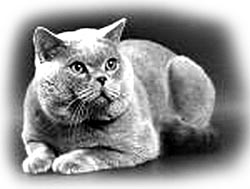 Вопросы и задания1. Почему девочка уступила место братишке?2. Кто из семьи испугался, что убежит молоко на плите?3. Кого в рассказе назвали невежей?Родник и детиВесна идёт!
Из-под земли забил родничок. Он родился рано утром и сразу же припустился бежать с крутой горки. Его маленькие холодные ножки ловко пе-ре-пры-ги-ва-ли с камешка на камешек.
И рос ручеёк тоже быстро. Со всех сторон к нему бежали его братья – роднички. Внизу роднички превратились в большой ручей.
Тут-то ручеёк и повстречали дети. В руках у них были кораблики. Ловко запустили они своюфло-ти-ли-ю. До самой реки бежали дети рядом со своими парусниками. Солнышко заглядывало им в глаза, ветерок ласкал их щёки.
Весна идёт! Вот радость-то! (85 слов)Ю. Коваль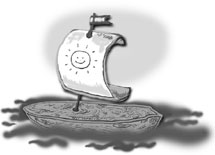 Вопросы и задания1. Расскажи короткий рассказ с заголовком «Родничок родился».
2. «Получился отличный ручей!» Прочитай отрывок из рассказа к данному заголовку.
3. «Флотилия направляется к реке». К данной части рассказа нарисуй иллюстрацию. Опиши еёБерёзовый пирожокБратья с сестрой Нюрой пошли в лес по ягоды. К обеду бидоны у ребят были полны. Присели отдохнуть. Никто из них не взял в лес ни сухаря, ни лепёшки.
– Погодите, я сейчас пирожков напеку! – сказала Нюра.
Она сорвала с берёзовой ветки листок, завернула в него пяток зем-ля-ни-чин и протянула мне, как старшему.
– Что это? – спросил я.
– Берёзовый пирожок. Ешь!
Очень вкусным оказался берёзовый пирожок. Земляничкой от него пахло и солнцем, тёплым летом, глухим лесом. (74 слова)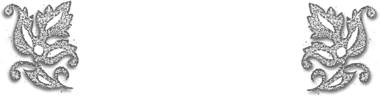 Вопросы и задания1. Что ты узнал из первой части рассказа?
2. Какую картину ты нарисовал бы к этой части? Опиши её словами.
3. Придумай подпись под своей иллюстрацией.
4. Как сестричка накормила всех братьев?
5. Почему от пирожка пахло солнцем, летом и лесом?
6. Как ты понимаешь выражение «глухой лес»? Каким словом можно заменить слово «глухой»?И. СуриковЯрко солнце светит...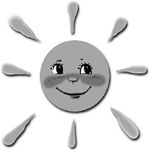 (34 слова)Вопросы и задания1. Прочти первое четверостишие.
2. Куда тебе хочется смотреть, чем любоваться, когда ты слышишь эти строки?
3. О чём ты думаешь, когда видишь плывущие по небу причудливые облака?
4. Прочти второе четверостишие. Где теперь ты оказался? Что видишь вокруг себя?
5. Рассмотри иллюстрацию и опиши жаворонка.
6. Как ты понимаешь выражение «дремлет лес»? Когда так говорят?Э. ШимЖук на ниточкеМайские жуки обгрызают листочки на деревьях. В общем, вредят, как могут...
Вот мы их и собираем в ведро. Один мальчишка взял жука и привязал на ниточку. Поиграть захотел. Жук попробовал взлететь, а ниточка не пускает. Крутится жук на ниточке, нам весело.
Вдруг дедушка как крикнет:
– Сейчас же бросьте! Нашли забаву!
– Это же вредитель, – говорит мальчишка.
– Знаю, что вредитель!
– Чего же вам жалко?
– Мне, – ответил дедушка, – тебя жалко!
– Чего же меня жалеть?
– А разве будет хороший человек кого-нибудь мучить ради забавы? (76 слов)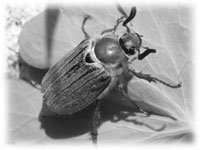 Вопросы и задания1. Какую забаву придумал мальчишка?
2. Почему старый человек вмешался в происходящее?
3. В каких словах дедушки выражена главная мысль текста?
4. О чём заставил нас задуматься этот рассказ?№ № п/пНазвание раздела и темКоличество часов1Вводный урок (1 ч)Знакомство с учебником. Система условных обозначений12Жили-были буквы (7 ч)Стихотворения В. Данько, С. Чёрного, С. Маршака, Г. Сапгира, М. Бородицкой, И. Гамазковой, Е. Григорьевой.  Творческая работа: волшебные превращения. Проектная деятельность. «Создаём город букв», «Буквы — герои сказок». Литературная сказка И. Токмаковой, Ф. Кривина.73Сказки, загадки, небылицы (7 ч)Сказки авторские и народные. «Курочка Ряба». «Теремок». «Рукавичка». «Петух и собака». Сказки А. С. Пушкина. Произведения К. Ушинского и Л. Толстого. 74Апрель, апрель. 3венит капель! (5 ч)Лирические стихотворения А. Майкова, А. Плещеева, Т. Белозёрова, С. Маршака, И. Токмакова. Е. Трутнева. Проект: «Составляем сборник загадок». 55И в шутку и всерьёз (6 ч)Весёлые стихи для детей И. Токмаковой, Г. Кружкова, К. Чуковского, О. Дриза, О. Григорьева, Т. Собакина. Юмористические рассказы для детей Я. Тайца, Н. Артюховой, М. Пляцковского.66Я и мои друзья (5 ч)Рассказы о детях Ю. Ермолаева, М. Пляцковского. Стихотворения Е. Благининой, В. Орлова, С. Михалкова, Р. Сефа, В. Берестова, И. Пивоваровой, Я. Акима, Ю. Энтина5+ 1 резерв7О братьях наших меньших (5 ч)Стихотворения о животных С. Михалкова, Р. Сефа, И. Токмаковой. Рассказы В. Осеевой. Сказки — несказки Д. Хармса, Н. Сладкова.5+1 резервИтого38ч из нихрезерв 2 часа№ урокаДата Дата Дата Дата Дата Дата Дата Дата Дата Дата Тема Планируемые результатыПланируемые результатыПланируемые результатыДеятельность учащихсяМатериально-техническоеи информационно-техническое обеспечение Вид контроля№ урокаДата Дата Дата Дата Дата Дата Дата Дата Дата Дата Тема Предметные МетапредметныеЛичностные Деятельность учащихсяМатериально-техническоеи информационно-техническое обеспечение Вид контроля№ урокапланфактфактфактфактфактфактфактфактфактТема Предметные МетапредметныеЛичностные Деятельность учащихсяМатериально-техническоеи информационно-техническое обеспечение Вид контроляВведение– 1 ч.Введение– 1 ч.Введение– 1 ч.Введение– 1 ч.Введение– 1 ч.Введение– 1 ч.Введение– 1 ч.Введение– 1 ч.Введение– 1 ч.Введение– 1 ч.Введение– 1 ч.Введение– 1 ч.Введение– 1 ч.Введение– 1 ч.Введение– 1 ч.Введение– 1 ч.Введение– 1 ч.111.0311.0311.0311.0311.0311.03Вводный урокЗнакомство с учебником по литературному чтению. Система условных обозначений. Содержание учебника. Словарь.Знания: научатсявладетьпонятиями «писатель», «автор», «произведение».Умения:  работать с художественными текстами, доступными для восприятия, читать целыми словами, понимать прочитанное, вслушиваться, улавливать ритмичность художественного произведенияРегулятивные: формировать 
и удерживать учебную задачу, применять установленные правила.Познавательные: осуществлять поиск и выделение информации.Коммуникативные: оформлять свои мысли в устной 
и письменной форме, слушать и понимать речь другихВнутренняя позиция школьника на основе положительного отношения к школе, навыки сотрудничества в разных ситуациях, умение не создавать конфликтов и находить выходы из спорных ситуацийОриентироваться в учебнике. Находить нужную главу в содержании учебника. Понимать условные обозначения, использовать их при выполнении заданий. Предполагать на основе названия содержание главы. Находить в словаре непонятные словаТекущийЖили-были буквы – 7 ч.Жили-были буквы – 7 ч.Жили-были буквы – 7 ч.Жили-были буквы – 7 ч.Жили-были буквы – 7 ч.Жили-были буквы – 7 ч.Жили-были буквы – 7 ч.Жили-были буквы – 7 ч.Жили-были буквы – 7 ч.Жили-были буквы – 7 ч.Жили-были буквы – 7 ч.Жили-были буквы – 7 ч.Жили-были буквы – 7 ч.Жили-были буквы – 7 ч.Жили-были буквы – 7 ч.Жили-были буквы – 7 ч.Жили-были буквы – 7 ч.212.0312.0312.0312.0312.0312.0312.03В. Данько «Загадочные буквы»Знания: научатсявладетьпонятиями «писатель», «автор», «произведение».Умения:  работать с художественными текстами, доступными для восприятия, читать целыми словами, понимать прочитанное, вслушиваться, улавливать ритмичность художественного произведенияРегулятивные: формировать 
и удерживать учебную задачу, применять установленные правила.Познавательные: осуществлять поиск и выделение информации.Коммуникативные: оформлять свои мысли в устной 
и письменной форме, слушать и понимать речь другихВнутренняя позиция школьника на основе положительного отношения к школе, навыки сотрудничества в разных ситуациях, умение не создавать конфликтов и находить выходы из спорных ситуацийПрогнозировать содержание раздела. Расставлять книги на выставке в соответствии с темой раздела, сравнивать их, рассказывать о книге с выставки в соответствии с коллективно составленным планом. Выбирать книгу по заданному параметру. Воспринимать на слух произведение. Отвечать на вопросы по содержанию художественного произведения.Читать вслух плавно по слогам и целыми словами; передавать интонационно конец предложения. Объяснять название произведения. Выбирать из предложенного списка слова для характеристики различных героев произведения. Описывать внешний вид героя, его характер, привлекая текст произведения и свой читательский и жизненный опыт. Передавать характер героя с помощью жестов, мимики, изображать героев. Определять главную мысль; соотносить главную мысль с содержанием произведения. Составлять план пересказа прочитанного: что произошло в начале, потом, чем закончился рассказ. Находить в стихах слова с созвучным окончанием. Находить слова, которые помогают представить самого героя или его речь. Использовать приём звукописи при изображении различных героев. Читать стихи наизусть. Участвовать в конкурсе чтецов; декламировать стихи на публику; оценивать себя в роли чтеца. Проверять себя и оценивать свои достижения (с помощью учителя) Портрет автора, его книги.Текущий313.0313.0313.0313.0313.0313.0313.03И. Токмакова «Аля, Кляксич и буква «А»Знания: научатсявладеть понятием «действующие лица», различать разные по жанру произведения.Умения: делить текст 
на части, составлять картинный план, правильно и осознанно читать Регулятивные: выбирать действия в соответствии с поставленной задачей и условиями её реализации. Познавательные: осознанно 
и произвольно строить сообщения в устной форме, в том числе творческого  характера.Мотивация учебной деятельности (социальная, учебно-познавательная и внешняя), принятие образа «хорошего ученика»Прогнозировать содержание раздела. Расставлять книги на выставке в соответствии с темой раздела, сравнивать их, рассказывать о книге с выставки в соответствии с коллективно составленным планом. Выбирать книгу по заданному параметру. Воспринимать на слух произведение. Отвечать на вопросы по содержанию художественного произведения.Читать вслух плавно по слогам и целыми словами; передавать интонационно конец предложения. Объяснять название произведения. Выбирать из предложенного списка слова для характеристики различных героев произведения. Описывать внешний вид героя, его характер, привлекая текст произведения и свой читательский и жизненный опыт. Передавать характер героя с помощью жестов, мимики, изображать героев. Определять главную мысль; соотносить главную мысль с содержанием произведения. Составлять план пересказа прочитанного: что произошло в начале, потом, чем закончился рассказ. Находить в стихах слова с созвучным окончанием. Находить слова, которые помогают представить самого героя или его речь. Использовать приём звукописи при изображении различных героев. Читать стихи наизусть. Участвовать в конкурсе чтецов; декламировать стихи на публику; оценивать себя в роли чтеца. Проверять себя и оценивать свои достижения (с помощью учителя)Портрет автора, его книги.Текущий417.0317.0317.0317.0317.0317.0317.03С. Чёрный «Живая азбука»,           Ф. Кривин «Почему «А» поётся, а «Б» нет»Знания: научатсяанализировать произведение по вопросам, сочинять продолжение истории. Умения:  читать по ролям, анализировать и сравнивать произведения одного раздела, выразительно читать текст, упражняться в темповом чтении отрывков из произведений, проверять и оценивать свои достижения (с помощью учителя)Регулятивные: формировать и удерживать учебную задачу, применять установленные правила, составлять план и последовательность действий,адекватно использовать речь для планирования и регуляции своей деятельности. Познавательные: самостоятельно создавать алгоритмы деятельности при решении проблем различного характера.Коммуникативные: определять цели, функции участников, способы взаимодействияСамооценка 
на основе критериев успешности учебной деятельностиПрогнозировать содержание раздела. Расставлять книги на выставке в соответствии с темой раздела, сравнивать их, рассказывать о книге с выставки в соответствии с коллективно составленным планом. Выбирать книгу по заданному параметру. Воспринимать на слух произведение. Отвечать на вопросы по содержанию художественного произведения.Читать вслух плавно по слогам и целыми словами; передавать интонационно конец предложения. Объяснять название произведения. Выбирать из предложенного списка слова для характеристики различных героев произведения. Описывать внешний вид героя, его характер, привлекая текст произведения и свой читательский и жизненный опыт. Передавать характер героя с помощью жестов, мимики, изображать героев. Определять главную мысль; соотносить главную мысль с содержанием произведения. Составлять план пересказа прочитанного: что произошло в начале, потом, чем закончился рассказ. Находить в стихах слова с созвучным окончанием. Находить слова, которые помогают представить самого героя или его речь. Использовать приём звукописи при изображении различных героев. Читать стихи наизусть. Участвовать в конкурсе чтецов; декламировать стихи на публику; оценивать себя в роли чтеца. Проверять себя и оценивать свои достижения (с помощью учителя)Портрет автора, его книги.Текущий518.0318.0318.0318.0318.0318.0318.03Г. Сапгир   «Про медведя». Проект «Создаём музей «Город букв»Знания: научатся понимать организацию стихотворной речи.Умения:  отвечать на вопросы по содержанию, читать целыми словами, выразительно читать текст, передавая различные интонации, упражняться в темповом чтении отрывков из произведенийРегулятивные: применять установленные правила в планировании способа решения,выбирать действия в соответствии с поставленной задачей Познавательные: смысловое чтение; выбирать вид чтения в зависимости от цели.Коммуникативные: формулировать собственное мнение 
и позициюЦелостный, социально ориентированный взгляд на мир в единстве и разнообразии природыПрогнозировать содержание раздела. Расставлять книги на выставке в соответствии с темой раздела, сравнивать их, рассказывать о книге с выставки в соответствии с коллективно составленным планом. Выбирать книгу по заданному параметру. Воспринимать на слух произведение. Отвечать на вопросы по содержанию художественного произведения.Читать вслух плавно по слогам и целыми словами; передавать интонационно конец предложения. Объяснять название произведения. Выбирать из предложенного списка слова для характеристики различных героев произведения. Описывать внешний вид героя, его характер, привлекая текст произведения и свой читательский и жизненный опыт. Передавать характер героя с помощью жестов, мимики, изображать героев. Определять главную мысль; соотносить главную мысль с содержанием произведения. Составлять план пересказа прочитанного: что произошло в начале, потом, чем закончился рассказ. Находить в стихах слова с созвучным окончанием. Находить слова, которые помогают представить самого героя или его речь. Использовать приём звукописи при изображении различных героев. Читать стихи наизусть. Участвовать в конкурсе чтецов; декламировать стихи на публику; оценивать себя в роли чтеца. Проверять себя и оценивать свои достижения (с помощью учителя)Портрет автора, его книги.Текущий619.0319.0319.0319.0319.0319.0319.03    М. Бородицкая «Разговор с пчелой»,           И. Гамазкова«Кто как кричит?»Знания: научатся понимать организацию стихотворной речи.Умения:  отвечать на вопросы по содержанию, читать целыми словами, выразительно читать текст, передавая различные интонации, упражняться в темповом чтении отрывков из произведенийРегулятивные: применять установленные правила в планировании способа решения,выбирать действия в соответствии с поставленной задачей Познавательные: смысловое чтение; выбирать вид чтения в зависимости от цели.Коммуникативные: формулировать собственное мнение 
и позициюЦелостный, социально ориентированный взгляд на мир в единстве и разнообразии природыПрогнозировать содержание раздела. Расставлять книги на выставке в соответствии с темой раздела, сравнивать их, рассказывать о книге с выставки в соответствии с коллективно составленным планом. Выбирать книгу по заданному параметру. Воспринимать на слух произведение. Отвечать на вопросы по содержанию художественного произведения.Читать вслух плавно по слогам и целыми словами; передавать интонационно конец предложения. Объяснять название произведения. Выбирать из предложенного списка слова для характеристики различных героев произведения. Описывать внешний вид героя, его характер, привлекая текст произведения и свой читательский и жизненный опыт. Передавать характер героя с помощью жестов, мимики, изображать героев. Определять главную мысль; соотносить главную мысль с содержанием произведения. Составлять план пересказа прочитанного: что произошло в начале, потом, чем закончился рассказ. Находить в стихах слова с созвучным окончанием. Находить слова, которые помогают представить самого героя или его речь. Использовать приём звукописи при изображении различных героев. Читать стихи наизусть. Участвовать в конкурсе чтецов; декламировать стихи на публику; оценивать себя в роли чтеца. Проверять себя и оценивать свои достижения (с помощью учителя)Портрет автора, его книги.720.0320.0320.0320.0320.0320.0320.03Рассказы и стихи о буквах.Знания: научатся понимать организацию стихотворной речи, интонационно оформлять конец предложения.Умения: анализировать произведение,читать текст осознанно «про себя», упражняться в темповом чтении отрывков из произведений,определять главную мысль и соотносить ее с содержанием произведения, находить в стихах слова с созвучными окончаниямиРегулятивные: выполнять учебные действия в материализованной, гипермедийной, громкоречевой и умственной формах, использовать речь для регуляции своего действия.Познавательные:моделировать, то есть выделять и обобщенно фиксировать группы существенных признаков объектов с целью решения конкретных задач.Коммуникативные: задавать вопросы, необходимые для организации собственной деятельности и сотрудничества с партнёромЦелостный, социально ориентированный взгляд на мир в единстве и разнообразии природы, начальные навыки адаптации в динамично изменяющемся  мире, устойчивое следование в поведении социальным нормамПрогнозировать содержание раздела. Расставлять книги на выставке в соответствии с темой раздела, сравнивать их, рассказывать о книге с выставки в соответствии с коллективно составленным планом. Выбирать книгу по заданному параметру. Воспринимать на слух произведение. Отвечать на вопросы по содержанию художественного произведения.Читать вслух плавно по слогам и целыми словами; передавать интонационно конец предложения. Объяснять название произведения. Выбирать из предложенного списка слова для характеристики различных героев произведения. Описывать внешний вид героя, его характер, привлекая текст произведения и свой читательский и жизненный опыт. Передавать характер героя с помощью жестов, мимики, изображать героев. Определять главную мысль; соотносить главную мысль с содержанием произведения. Составлять план пересказа прочитанного: что произошло в начале, потом, чем закончился рассказ. Находить в стихах слова с созвучным окончанием. Находить слова, которые помогают представить самого героя или его речь. Использовать приём звукописи при изображении различных героев. Читать стихи наизусть. Участвовать в конкурсе чтецов; декламировать стихи на публику; оценивать себя в роли чтеца. Проверять себя и оценивать свои достижения (с помощью учителя)Текущий831.0331.0331.03Завершение проекта «Создаем музей «Город букв». Обобщение и проверка знаний по разделу     «Жили-были буквы»Знания: научатся выразительно читать произведение, вникать в смысл прочитанного.Умения: анализировать и сравнивать произведения одного раздела, выделять в них общее 
и различное, развивать навыки правильного осознанного чтения 
текстаРегулятивные: выбирать действия в соответствии с поставленной задачей и условиями её реализации.Познавательные: рефлексия способов и условий действий; смысловое чтение; выбирать вид чтения в зависимости от цели.Коммуникативные: проявлять активность во взаимодействии для решения коммуникативных и познавательных задач, координировать и принимать различные позиции во взаимодействииУстойчивое следование в поведении социальным нормам, самооценка на основе критериев успешности учебной деятельности, принятие образа «хорошего ученика»Прогнозировать содержание раздела. Расставлять книги на выставке в соответствии с темой раздела, сравнивать их, рассказывать о книге с выставки в соответствии с коллективно составленным планом. Выбирать книгу по заданному параметру. Воспринимать на слух произведение. Отвечать на вопросы по содержанию художественного произведения.Читать вслух плавно по слогам и целыми словами; передавать интонационно конец предложения. Объяснять название произведения. Выбирать из предложенного списка слова для характеристики различных героев произведения. Описывать внешний вид героя, его характер, привлекая текст произведения и свой читательский и жизненный опыт. Передавать характер героя с помощью жестов, мимики, изображать героев. Определять главную мысль; соотносить главную мысль с содержанием произведения. Составлять план пересказа прочитанного: что произошло в начале, потом, чем закончился рассказ. Находить в стихах слова с созвучным окончанием. Находить слова, которые помогают представить самого героя или его речь. Использовать приём звукописи при изображении различных героев. Читать стихи наизусть. Участвовать в конкурсе чтецов; декламировать стихи на публику; оценивать себя в роли чтеца. Проверять себя и оценивать свои достижения (с помощью учителя)ТекущийСказки, загадки, небылицы – 7 ч.Сказки, загадки, небылицы – 7 ч.Сказки, загадки, небылицы – 7 ч.Сказки, загадки, небылицы – 7 ч.Сказки, загадки, небылицы – 7 ч.Сказки, загадки, небылицы – 7 ч.Сказки, загадки, небылицы – 7 ч.Сказки, загадки, небылицы – 7 ч.Сказки, загадки, небылицы – 7 ч.Сказки, загадки, небылицы – 7 ч.Сказки, загадки, небылицы – 7 ч.Сказки, загадки, небылицы – 7 ч.Сказки, загадки, небылицы – 7 ч.Сказки, загадки, небылицы – 7 ч.Сказки, загадки, небылицы – 7 ч.Сказки, загадки, небылицы – 7 ч.Сказки, загадки, небылицы – 7 ч.91.041.041.041.04Русская народная сказка «Курочка Ряба». Е. Чарушин «Теремок»Знания: научатся отличать народные сказки от авторских.Умения: работать с художественными  текстами, доступными для восприятия, читать целыми словами, понимать прочитанное, пересказывать, Регулятивные: отбирать адекватные средства достижения цели деятельности. Познавательные: контролировать и оценивать процесс и результат деятельности, ориентироваться в речевом потоке, 
находить начало и конец высказывания.Социальная компетентность как готовность к решению моральных дилемм, осознание ответственности человека за общее благополучиеПрогнозировать содержание раздела. Подбирать книги на выставку в соответствии с темой раздела; рассказывать о ней в соответствии с коллективно составленным планом, обсуждать прочитанное. Выбирать нужную книгу по заданным параметрам. Читать известную сказку плавно, целыми словами, при повторении — читать выразительно, воспринимать на слух художественное произведение. Анализировать представленный в учебнике картинный план. Соотносить иллюстрацию с содержанием текста. Рассказывать сказку на основе картинного плана. Отвечать на вопросы по содержанию произведения. Называть героев сказки и причины совершаемых ими поступков, давать их нравственнуюПересказывать сказку подробно на основе картинного плана и по памяти. Сравнивать народную и литературную сказку. Сравнивать различные произведения малых и больших жанров: находить общее и отличия. Отгадывать загадки на основе ключевых (опорных) слов загадки, сочинять загадки, небылицы; объединять их по темам. Работать в паре, договариваться друг с другом, проявлять внимание. Проверять чтение друг друга, работая в парах и самостоятельно оценивать свои достижения.Портрет автора, его книги.Текущий10.2.042.042.042.04Е. Чарушин «Теремок»Русская народная сказка «Рукавичка»Знания: научатся выделять в сказке наиболее выразительные эпизоды, воспроизводить ситуации сказок по рисункам и воспоминаниям. Умения: работать с художественными текстами, доступными для восприятия, читать целыми словами, понимать прочитанное, пересказывать с опорой 
на картинку, совершенствовать навыки выразительного чтения и пересказаРегулятивные: формировать и удерживать учебную задачу, применять установленные правила, принимать позиции слушателя, читателя в соответствии с задачей.Познавательные: осуществлятьпоиск и выделение информации, выбирать вид чтения 
в зависимости от цели.Коммуникативные: формулировать собственное мнение 
и позицию, ставить вопросы 
и обращаться за помощьюСоциальная компетентность как готовность к решению моральных дилемм, осознание ответственности человека за общее благополучиеПрогнозировать содержание раздела. Подбирать книги на выставку в соответствии с темой раздела; рассказывать о ней в соответствии с коллективно составленным планом, обсуждать прочитанное. Выбирать нужную книгу по заданным параметрам. Читать известную сказку плавно, целыми словами, при повторении — читать выразительно, воспринимать на слух художественное произведение. Анализировать представленный в учебнике картинный план. Соотносить иллюстрацию с содержанием текста. Рассказывать сказку на основе картинного плана. Отвечать на вопросы по содержанию произведения. Называть героев сказки и причины совершаемых ими поступков, давать их нравственнуюПересказывать сказку подробно на основе картинного плана и по памяти. Сравнивать народную и литературную сказку. Сравнивать различные произведения малых и больших жанров: находить общее и отличия. Отгадывать загадки на основе ключевых (опорных) слов загадки, сочинять загадки, небылицы; объединять их по темам. Работать в паре, договариваться друг с другом, проявлять внимание. Проверять чтение друг друга, работая в парах и самостоятельно оценивать свои достижения.Текущий11.3.043.043.043.043.04Загадки. Русские народные сказки. Русские народные песни. Потешки и небылицы.Знания: научатся различать произведения малых фольклорных жанров. Умения:  понимать народную мудрость, заложенную в сказках, отгадывать загадки, самим ихпридумывать, объяснять их смысл, подбирать нужную интонацию и ритм для чтения небылиц и потешек, совершенствовать навыки выразительного чтенияРегулятивные: формулировать и удерживать учебную задачу.Познавательные: рефлексия способов и условий действий; контролировать и оценивать процесс и результат деятельности,формулировать собственное мнение и позицию, строить монологическое высказывание.Коммуникативные: формулировать собственное мнение 
и позицию, строить монологическое высказывание, использовать доступные речевые средства для передачи своего впечатленияМотивация учебной деятельности (социальная, учебно-познавательная и внешняя, осознание своей этнической принадлежности)Прогнозировать содержание раздела. Подбирать книги на выставку в соответствии с темой раздела; рассказывать о ней в соответствии с коллективно составленным планом, обсуждать прочитанное. Выбирать нужную книгу по заданным параметрам. Читать известную сказку плавно, целыми словами, при повторении — читать выразительно, воспринимать на слух художественное произведение. Анализировать представленный в учебнике картинный план. Соотносить иллюстрацию с содержанием текста. Рассказывать сказку на основе картинного плана. Отвечать на вопросы по содержанию произведения. Называть героев сказки и причины совершаемых ими поступков, давать их нравственнуюПересказывать сказку подробно на основе картинного плана и по памяти. Сравнивать народную и литературную сказку. Сравнивать различные произведения малых и больших жанров: находить общее и отличия. Отгадывать загадки на основе ключевых (опорных) слов загадки, сочинять загадки, небылицы; объединять их по темам. Работать в паре, договариваться друг с другом, проявлять внимание. Проверять чтение друг друга, работая в парах и самостоятельно оценивать свои достижения.Текущий12.7.047.047.047.047.04«Рифмы Матушки Гусыни». Английские песенки: « Не может быть», «Король Пипин», « Дом, который построил Джек».Знания: научатся различать  произведения малых фольклорных жанров.Умения: подбирать нужную интонацию и ритм для чтения небылиц и потешек, упражняться в темповом чтении отрывков из произведений, соотносить темп чтения с содержанием прочитанного, соотносить иллюстрацию с содержанием текстаРегулятивные: выполнять учебные действия в материализованной, гипермедийной, громкоречевой и умственной формах, использовать речь для регуляции своего действия.Познавательные: осознанно 
и произвольно строить сообщения в устной  форме, в том числе творческого  характера.Коммуникативные: аргументировать свою позицию и координировать её с позициями партнёров в сотрудничестве 
при выработке общего решения в совместной деятельностиОсознание своей этнической принадлежности,  уважительное отношение к иному мнению, истории и культуре других народов, самооценка 
на основе критериев успешности учебной деятельностиПрогнозировать содержание раздела. Подбирать книги на выставку в соответствии с темой раздела; рассказывать о ней в соответствии с коллективно составленным планом, обсуждать прочитанное. Выбирать нужную книгу по заданным параметрам. Читать известную сказку плавно, целыми словами, при повторении — читать выразительно, воспринимать на слух художественное произведение. Анализировать представленный в учебнике картинный план. Соотносить иллюстрацию с содержанием текста. Рассказывать сказку на основе картинного плана. Отвечать на вопросы по содержанию произведения. Называть героев сказки и причины совершаемых ими поступков, давать их нравственнуюПересказывать сказку подробно на основе картинного плана и по памяти. Сравнивать народную и литературную сказку. Сравнивать различные произведения малых и больших жанров: находить общее и отличия. Отгадывать загадки на основе ключевых (опорных) слов загадки, сочинять загадки, небылицы; объединять их по темам. Работать в паре, договариваться друг с другом, проявлять внимание. Проверять чтение друг друга, работая в парах и самостоятельно оценивать свои достижения.Текущий13.8.048.048.048.048.04А. Пушкин. Отрывки из произведений из произведений. К. Ушинский. «Гусь и журавль». Л. Толстой «Зайцы и лягушки»Знания: познакомятся 
с творчеством великого русского поэта А. С. Пушкина.Умения: подбирать нужную интонацию и ритм для чтения, декламировать (наизусть) стихотворные произведения, высказывать свои впечатления о прочитанном,совершенствовать навыки выразительного чтения стихотворенийРегулятивные: формулировать и удерживать учебную задачу, применять правила в планировании способа решения.Познавательные: поиск и выделение необходимой информации из различных источников в разных формах.Коммуникативные: проявлять активность во взаимодействии для решения коммуникативных и познавательных задач, ставить вопросы, обращаться за помощью, формулировать свои затруднения, предлагать помощь и сотрудничествоОсознание своей этнической принадлежности, самооценка на основе критериев успешности учебной деятельностиПрогнозировать содержание раздела. Подбирать книги на выставку в соответствии с темой раздела; рассказывать о ней в соответствии с коллективно составленным планом, обсуждать прочитанное. Выбирать нужную книгу по заданным параметрам. Читать известную сказку плавно, целыми словами, при повторении — читать выразительно, воспринимать на слух художественное произведение. Анализировать представленный в учебнике картинный план. Соотносить иллюстрацию с содержанием текста. Рассказывать сказку на основе картинного плана. Отвечать на вопросы по содержанию произведения. Называть героев сказки и причины совершаемых ими поступков, давать их нравственнуюПересказывать сказку подробно на основе картинного плана и по памяти. Сравнивать народную и литературную сказку. Сравнивать различные произведения малых и больших жанров: находить общее и отличия. Отгадывать загадки на основе ключевых (опорных) слов загадки, сочинять загадки, небылицы; объединять их по темам. Работать в паре, договариваться друг с другом, проявлять внимание. Проверять чтение друг друга, работая в парах и самостоятельно оценивать свои достижения.Портрет автора, его книгиТекущий14.9.049.049.049.049.04Русская народная сказка «Петух и собака»Знания: научатся выразительно читать произведение, вникать в смысл прочитанного.Умения: анализировать и сравнивать произведения различных жанров,  находить главную мысль произведения,развивать навыки правильного осознанного чтения текста, Регулятивные: выполнять учебные действия в материализованной, гипермедийной, громкоречевой и умственной формах.использовать речь для регуляции своего действия.Познавательные: осознанно 
и произвольно строить сообщения в устной и письменной форме, в том числе творческого и исследовательского ха-Осознание своей этнической принадлежности, самооценка 
на основе критериев успешности учебной деятельности, принятие образа «хорошего ученикаПрогнозировать содержание раздела. Подбирать книги на выставку в соответствии с темой раздела; рассказывать о ней в соответствии с коллективно составленным планом, обсуждать прочитанное. Выбирать нужную книгу по заданным параметрам. Читать известную сказку плавно, целыми словами, при повторении — читать выразительно, воспринимать на слух художественное произведение. Анализировать представленный в учебнике картинный план. Соотносить иллюстрацию с содержанием текста. Рассказывать сказку на основе картинного плана. Отвечать на вопросы по содержанию произведения. Называть героев сказки и причины совершаемых ими поступков, давать их нравственнуюПересказывать сказку подробно на основе картинного плана и по памяти. Сравнивать народную и литературную сказку. Сравнивать различные произведения малых и больших жанров: находить общее и отличия. Отгадывать загадки на основе ключевых (опорных) слов загадки, сочинять загадки, небылицы; объединять их по темам. Работать в паре, договариваться друг с другом, проявлять внимание. Проверять чтение друг друга, работая в парах и самостоятельно оценивать свои достижения.Текущий15.10.0410.0410.0410.0410.04Из старинных книг.Повторение и обобщение по теме      «Сказки, загадки, небылицы»Знания: научатся выразительно читать произведение, вникать в смысл прочитанного.Умения: анализировать и сравнивать произведения различных жанров,  находить главную мысль произведения,развивать навыки правильного осознанного чтения текста, ориентироваться в структуре книги, сравнивать различные произведения малых и больших жанров: находить общее 
и отличияРегулятивные: выполнять учебные действия в материализованной, гипермедийной, громкоречевой и умственной формах.использовать речь для регуляции своего действия.Познавательные: осознанно 
и произвольно строить сообщения в устной и письменной форме, в том числе творческого и исследовательского характераОсознание своей этнической принадлежности, самооценка 
на основе критериев успешности учебной деятельности, принятие образа «хорошего ученикаПрогнозировать содержание раздела. Подбирать книги на выставку в соответствии с темой раздела; рассказывать о ней в соответствии с коллективно составленным планом, обсуждать прочитанное. Выбирать нужную книгу по заданным параметрам. Читать известную сказку плавно, целыми словами, при повторении — читать выразительно, воспринимать на слух художественное произведение. Анализировать представленный в учебнике картинный план. Соотносить иллюстрацию с содержанием текста. Рассказывать сказку на основе картинного плана. Отвечать на вопросы по содержанию произведения. Называть героев сказки и причины совершаемых ими поступков, давать их нравственнуюПересказывать сказку подробно на основе картинного плана и по памяти. Сравнивать народную и литературную сказку. Сравнивать различные произведения малых и больших жанров: находить общее и отличия. Отгадывать загадки на основе ключевых (опорных) слов загадки, сочинять загадки, небылицы; объединять их по темам. Работать в паре, договариваться друг с другом, проявлять внимание. Проверять чтение друг друга, работая в парах и самостоятельно оценивать свои достижения.ТекущийАпрель, апрель. Звенит капель! – 5 ч.Апрель, апрель. Звенит капель! – 5 ч.Апрель, апрель. Звенит капель! – 5 ч.Апрель, апрель. Звенит капель! – 5 ч.Апрель, апрель. Звенит капель! – 5 ч.Апрель, апрель. Звенит капель! – 5 ч.Апрель, апрель. Звенит капель! – 5 ч.Апрель, апрель. Звенит капель! – 5 ч.Апрель, апрель. Звенит капель! – 5 ч.Апрель, апрель. Звенит капель! – 5 ч.Апрель, апрель. Звенит капель! – 5 ч.Апрель, апрель. Звенит капель! – 5 ч.Апрель, апрель. Звенит капель! – 5 ч.Апрель, апрель. Звенит капель! – 5 ч.Апрель, апрель. Звенит капель! – 5 ч.Апрель, апрель. Звенит капель! – 5 ч.Апрель, апрель. Звенит капель! – 5 ч.16.14.0414.04А. Майков «Ласточка примчалась…», «Весна». А. Плещеев «Сельская песенка»Знания: наизусть стихотворение (по выбору).Умения: работать с художественными текстами, доступными для восприятия, читать тексты целыми словами с элементами слогового чтения,находить заглавие текста, главную мысль, называть автора произведения, различать в практическом плане рассказ, стихотворениеРегулятивные: выбирать действия в соответствии с поставленной задачей и условиями её реализации, определять последовательность промежуточных целей и соответствующих им действий с учетом конечного результата.Познавательные: узнавать, называть и определять объекты и явления окружающей действительности в соответствии с содержанием учебных предметов.Коммуникативные: формулировать собственное мнение и позицию, задавать вопросы, строить понятные для партнёра высказыванияЦелостный, социально ориентированный взгляд на мир в единстве и разнообразии природы, эстетические потребности, ценности и чувстваПрогнозировать содержание раздела. Отбирать книги на выставке в соответствии с темой раздела, рассказывать о книге с выставки в соответствии с коллективно составленным планом. Воспринимать на слух художественное произведение. Читать вслух лирические стихотворения, передавая настроение; отражая интонацию начала и конца предложения; с опорой на знак препинания в конце предложения.Находить в стихотворении слова, которые помогают передать настроение автора, картины природы, им созданные. Наблюдать за ритмом стихотворного произведения, сравнивать ритмический рисунок разных стихотворений. Сравнивать стихотворения разных поэтов на одну и ту же тему; на разные темы. Находить в загадках слова, с помощью которых сравнивается один предмет с другим; придумывать свои сравнения. Отгадывать загадки на основе ключевых (опорных) слов загадки. Сочинять загадки на основе подсказки, данной в учебнике. Оценивать свой ответ в соответствии с образцом. Проверять чтение друг друга, оценивать свои достижения. Учиться работать в паре, обсуждать прочитанное, договариваться друг с другом.Портрет автора, его книгиТекущий17.15.0415.04А. Майков «Весна»,     Т. Белозёров «Подснежники», С. Маршак «Апрель»Знания: наизусть стихотворение (по выбору). Умения: работать с художественными текстами, доступными для восприятия, читать тексты целыми словами с элементами слогового чтения,находить заглавие текста, называть автора произведения, различать в практическом плане рассказ, стихотворениеРегулятивные:ставить новые учебные задачи в сотрудничестве с учителем, адекватно использовать речь для планирования и регуляции своей деятельности.Познавательные: называть 
и определять объекты и явления окружающей действительности в соответствии с содержанием учебных предметов.Коммуникативные: координировать и принимать различные позиции во взаимодействииЦелостный, социально ориентированный взгляд на мир в единстве и разнообразии природы, эстетические потребности, ценности и чувстваПрогнозировать содержание раздела. Отбирать книги на выставке в соответствии с темой раздела, рассказывать о книге с выставки в соответствии с коллективно составленным планом. Воспринимать на слух художественное произведение. Читать вслух лирические стихотворения, передавая настроение; отражая интонацию начала и конца предложения; с опорой на знак препинания в конце предложения.Находить в стихотворении слова, которые помогают передать настроение автора, картины природы, им созданные. Наблюдать за ритмом стихотворного произведения, сравнивать ритмический рисунок разных стихотворений. Сравнивать стихотворения разных поэтов на одну и ту же тему; на разные темы. Находить в загадках слова, с помощью которых сравнивается один предмет с другим; придумывать свои сравнения. Отгадывать загадки на основе ключевых (опорных) слов загадки. Сочинять загадки на основе подсказки, данной в учебнике. Оценивать свой ответ в соответствии с образцом. Проверять чтение друг друга, оценивать свои достижения. Учиться работать в паре, обсуждать прочитанное, договариваться друг с другом.Портрет автора, его книгиТекущий18.16.0416.04Стихи-загадки писателей И. Токмаковой, Л. Ульяницкой, Л. Яхнина, Е. ТрутневойЗнания:  познакомятся 
с произведениями 
И. Токмаковой, Е. Трутневой, уяснят ритм 
и мелодию стихотворной речи, научатся более пристально углубляться в содержание  стихотворения и  видеть красоту родной природы.Умения: работать с художественными текстами, доступными для восприятия, читать тексты целыми словами Регулятивные: ставить новые учебные задачи в сотрудничестве с учителем, адекватно использовать речь для планирования и регуляции своей деятельности, адекватно воспринимать предложения учителей, товарищей, родителей и других людей по исправлению допущенных ошибок.Познавательные: узнавать, называть и определять объекты и явления окружающей действительности в соответствии с содержанием учебных предметов.Коммуникативные: проявлять активность во взаимодействии для решения коммуникативных и познавательных задачЦелостный, социально ориентированный взгляд на мир в единстве и разнообразии природы, эстетические потребности, ценности и чувстваПрогнозировать содержание раздела. Отбирать книги на выставке в соответствии с темой раздела, рассказывать о книге с выставки в соответствии с коллективно составленным планом. Воспринимать на слух художественное произведение. Читать вслух лирические стихотворения, передавая настроение; отражая интонацию начала и конца предложения; с опорой на знак препинания в конце предложения.Находить в стихотворении слова, которые помогают передать настроение автора, картины природы, им созданные. Наблюдать за ритмом стихотворного произведения, сравнивать ритмический рисунок разных стихотворений. Сравнивать стихотворения разных поэтов на одну и ту же тему; на разные темы. Находить в загадках слова, с помощью которых сравнивается один предмет с другим; придумывать свои сравнения. Отгадывать загадки на основе ключевых (опорных) слов загадки. Сочинять загадки на основе подсказки, данной в учебнике. Оценивать свой ответ в соответствии с образцом. Проверять чтение друг друга, оценивать свои достижения. Учиться работать в паре, обсуждать прочитанное, договариваться друг с другом.Портреты авторов, их произведения.Текущий19.17.0417.04Стихотворения В. Берестова,   Р. Сефа. Произведения из старинных книгЗнания:  познакомятся 
с произведениями 
И. Токмаковой, Е. Трутневой, уяснят ритм 
и мелодию стихотворной речи, научатся более пристально углубляться в содержание  стихотворения и  видеть красоту родной природы.Умения: работать с художественными текстами, доступными для восприятия, читать тексты целыми словами Регулятивные: ставить новые учебные задачи в сотрудничестве с учителем, адекватно использовать речь для планирования и регуляции своей деятельности, адекватно воспринимать предложения учителей, товарищей, родителей и других людей по исправлению допущенных ошибок.Познавательные: узнавать, называть и определять объекты и явления окружающей действительности в соответствии с содержанием учебных предметов.Коммуникативные: проявлять активность во взаимодействии для решения коммуникативных и познавательных задачЦелостный, социально ориентированный взгляд на мир в единстве и разнообразии природы, эстетические потребности, ценности и чувстваПрогнозировать содержание раздела. Отбирать книги на выставке в соответствии с темой раздела, рассказывать о книге с выставки в соответствии с коллективно составленным планом. Воспринимать на слух художественное произведение. Читать вслух лирические стихотворения, передавая настроение; отражая интонацию начала и конца предложения; с опорой на знак препинания в конце предложения.Находить в стихотворении слова, которые помогают передать настроение автора, картины природы, им созданные. Наблюдать за ритмом стихотворного произведения, сравнивать ритмический рисунок разных стихотворений. Сравнивать стихотворения разных поэтов на одну и ту же тему; на разные темы. Находить в загадках слова, с помощью которых сравнивается один предмет с другим; придумывать свои сравнения. Отгадывать загадки на основе ключевых (опорных) слов загадки. Сочинять загадки на основе подсказки, данной в учебнике. Оценивать свой ответ в соответствии с образцом. Проверять чтение друг друга, оценивать свои достижения. Учиться работать в паре, обсуждать прочитанное, договариваться друг с другом.Портреты авторов, их произведения.Текущий20.21.0421.04Повторение и обобщение по теме «Апрель, апрель. Звенит капель!»Проект: «Составляем сборник загадок»Знания: познакомятся 
с некоторыми традициями и обычаями нашего народа.Умения: приводить примеры художественных произведений по изученному материалу, выразительно и осознанно читать целыми словами, составлять простейший рассказ о своих впечатлениях по прочитанномуРегулятивные: выполнять учебные действия в материализованной, гипермедийной, громкоречевой и умственной формах, использовать речь для регуляции своего действия.Познавательные: осознанно 
и произвольно строить сообщения в устной и письменной форме, в том числе творческого и исследовательского характера; смысловое чтение; выбирать вид чтения в зависимости от цели.Коммуникативные:определять общую цель и пути ее достижения, осуществлять взаимный контроль, адекватно оценивать собственное поведение и поведение окружающих, оказывать в сотрудничестве взаимопомощьЦелостный, социально ориентированный взгляд на мир в единстве и разнообразии природы, народов, культур и религий, эмпатия как понимание чувств других людей и сопереживание имПрогнозировать содержание раздела. Отбирать книги на выставке в соответствии с темой раздела, рассказывать о книге с выставки в соответствии с коллективно составленным планом. Воспринимать на слух художественное произведение. Читать вслух лирические стихотворения, передавая настроение; отражая интонацию начала и конца предложения; с опорой на знак препинания в конце предложения.Находить в стихотворении слова, которые помогают передать настроение автора, картины природы, им созданные. Наблюдать за ритмом стихотворного произведения, сравнивать ритмический рисунок разных стихотворений. Сравнивать стихотворения разных поэтов на одну и ту же тему; на разные темы. Находить в загадках слова, с помощью которых сравнивается один предмет с другим; придумывать свои сравнения. Отгадывать загадки на основе ключевых (опорных) слов загадки. Сочинять загадки на основе подсказки, данной в учебнике. Оценивать свой ответ в соответствии с образцом. Проверять чтение друг друга, оценивать свои достижения. Учиться работать в паре, обсуждать прочитанное, договариваться друг с другом.Самостоятельная работа, проектИ в шутку и всерьёз – 6 ч.И в шутку и всерьёз – 6 ч.И в шутку и всерьёз – 6 ч.И в шутку и всерьёз – 6 ч.И в шутку и всерьёз – 6 ч.И в шутку и всерьёз – 6 ч.И в шутку и всерьёз – 6 ч.И в шутку и всерьёз – 6 ч.И в шутку и всерьёз – 6 ч.И в шутку и всерьёз – 6 ч.И в шутку и всерьёз – 6 ч.И в шутку и всерьёз – 6 ч.И в шутку и всерьёз – 6 ч.И в шутку и всерьёз – 6 ч.И в шутку и всерьёз – 6 ч.И в шутку и всерьёз – 6 ч.И в шутку и всерьёз – 6 ч.21.22.0422.0422.0422.0422.0422.0422.0422.04И. Токмакова «Мы играли в хохотушки»,    Я. Тайц «Волк», Знания: познакомятся 
с особенностями юмористических произведений.Умения: читать по ролям, инсценировать, пересказывать по опорным словам, выразительно и осознанно читать целыми словами, составлять простейший рассказ о своих впечатлениях по прочитанномуРегулятивные:предвидеть уровень усвоения знаний, его временные характеристики.Познавательные: самостоятельно выделять и формулировать познавательную цель, использовать общие приёмы 
решения задач.Коммуникативные: проявлять активность во взаимодействии для решения коммуникативных и познавательных задач, строить понятные для партнёра высказыванияНачальные навыки адаптации 
в динамично изменяющемся мире, навыки сотрудничества 
в разных ситуациях, умение 
не создавать конфликтов и находить выходы 
из спорных 
ситуацийПрогнозировать содержание раздела. Подбирать книги к выставке в соответствии с темой раздела, рассказывать о книгах с выставки в соответствии с коллективно составленным планом. Воспринимать на слух художественное произведение. Учиться работать в паре, обсуждать прочитанное, договариваться друг с другом. Читать стихи с разным подтекстом, выражая удивление, радость, испуг. Отличать юмористическое произведение; находить характерные черты юмористического текста. Определять настроение автора. Объяснять смысл названия произведения. Придумывать свои заголовки. Находить слова, которые отражают характер героя. Передавать при чтении настроение стихотворения.Портреты авторов, их книги.Текущий22.23.0423.0423.0423.0423.0423.0423.0423.04Г. Кружков «РРРЫ!»Н. Артюхова «Саша-дразнилка»Знания: научатся прогнозировать текст, 
интонацией передавать настроение и чувства героев, разбивать текст 
на части, подбирать заголовки к частям рассказа.Умения: находить 
в тексте слова, которые характеризуют героев, выразительно и осознанно читать целыми словамиРегулятивные: выполнять учебные действия в материализованной, гипермедийной, громкоречевой и умственной формах, использовать речь для регуляции своего действия, вносить необходимые дополнения и изменения в план и способ действия в случае расхождения эталона, реального действия и его результата.Познавательные: самостоятельно создавать алгоритмы деятельности при решении Начальные навыки адаптации 
в динамично изменяющемся мире, навыки сотрудничества в разных ситуациях, умение 
не создавать конфликтов и находить выходы 
из спорных ситуаций Прогнозировать содержание раздела. Подбирать книги к выставке в соответствии с темой раздела, рассказывать о книгах с выставки в соответствии с коллективно составленным планом. Воспринимать на слух художественное произведение. Учиться работать в паре, обсуждать прочитанное, договариваться друг с другом. Читать стихи с разным подтекстом, выражая удивление, радость, испуг. Отличать юмористическое произведение; находить характерные черты юмористического текста. Определять настроение автора. Объяснять смысл названия произведения. Придумывать свои заголовки. Находить слова, которые отражают характер героя. Передавать при чтении настроение стихотворения.Портрет автора, его книгиТекущий23.24.0424.0424.0424.0424.0424.0424.0424.04К. Чуковский «Федотка», О. Дриз «Привет»,        О. Григорьев «Стук» И. Токмакова «Разговор Лютика и Жучка», И. Пивоварова «Кулинаки-пулинаки»Знания: научатся оценивать поведение героев.Умения: наблюдать, как сам автор относится к своим героям, вникать в смысл читаемых слов, находить 
в тексте слова, которые характеризуют героев, выразительное, осознанное чтение целыми словами цепочкойРегулятивные: формулировать и удерживать учебную задачу, предвосхищать результат.Познавательные: осуществлять смысловое чтение,  выбирать вид чтения в зависимости от цели, выделения существенных признаков. Коммуникативные: адекватно оценивать собственное поведение и поведение окружающих, оказывать в сотрудничестве взаимопомощьЭтические чувства, прежде всего доброжелательность и эмоционально-нравственная отзывчивостьПрогнозировать содержание раздела. Подбирать книги к выставке в соответствии с темой раздела, рассказывать о книгах с выставки в соответствии с коллективно составленным планом. Воспринимать на слух художественное произведение. Учиться работать в паре, обсуждать прочитанное, договариваться друг с другом. Читать стихи с разным подтекстом, выражая удивление, радость, испуг. Отличать юмористическое произведение; находить характерные черты юмористического текста. Определять настроение автора. Объяснять смысл названия произведения. Придумывать свои заголовки. Находить слова, которые отражают характер героя. Передавать при чтении настроение стихотворения.Портрет автора, его книгиТекущий24.28.0428.0428.0428.04К. Чуковский «Телефон»Знания: познакомятся с произведением 
К. И. Чуковского, научатся читать тексты 
с различными речевыми задачами.Умения: подбирать нужную интонацию 
и ритм для чтения, декламировать (наизусть) стихотворные произведения; высказывать свои впечатления о прочитанном,совершенствовать навыки выразительного чтения стихотворенийРегулятивные: применять установленные правила в планировании способа решения,выбирать действия в соответствии с поставленной задачей и условиями её реализации.Познавательные: смысловое чтение; выбирать вид чтения в зависимости от цели, понимать фактическое содержание текста.Коммуникативные: формулировать собственное мнение 
и позицию, воспринимать мнение сверстников о прочитанном произведении Мотивация учебной деятельности (социальная, учебно-познавательная и внешняя, принятие образа «хорошего ученика»)Прогнозировать содержание раздела. Подбирать книги к выставке в соответствии с темой раздела, рассказывать о книгах с выставки в соответствии с коллективно составленным планом. Воспринимать на слух художественное произведение. Учиться работать в паре, обсуждать прочитанное, договариваться друг с другом. Читать стихи с разным подтекстом, выражая удивление, радость, испуг. Отличать юмористическое произведение; находить характерные черты юмористического текста. Определять настроение автора. Объяснять смысл названия произведения. Придумывать свои заголовки. Находить слова, которые отражают характер героя. Передавать при чтении настроение стихотворения.Портреты авторов, их произведения.Текущий25.29.0429.0429.0429.04М. Пляцковский «Помощник»Знания: научатся выборочному чтению отрывков, которые являются ответом на заданные вопросы, соотносить свои взгляды на поступки героев со взглядами друзей и взрослых.Умения: работать 
в группе; находить общее в прочитанных произведениях, выразительно и осознанно читать целыми словами, отвечать на вопросы, оценивать свои знания 
и умения (ориентироваться в структуре учебника, в изученном разделе)Регулятивные: выбирать действия в соответствии с поставленной задачей и условиями её реализации, выполнять учебные действия в материализованной, гипермедийной, громкоречевой и умственной формах, использовать речь для регуляции своего действия.Познавательные:осознанно 
и произвольно строить сообщения в устной и письменной форме, в том числе творческого и исследовательского характера; смысловое чтение; выбирать вид чтения в зависимости от цели.Коммуникативные: определять общую цель и пути ее достижения, осуществлять взаимный контроль, адекватно оценивать собственное поведение и поведение окружающих, оказывать в сотрудничестве взаимопомощьОсознание ответственности человека за общее благополучие, самостоятельность и личная ответственность за свои поступкиПрогнозировать содержание раздела. Подбирать книги к выставке в соответствии с темой раздела, рассказывать о книгах с выставки в соответствии с коллективно составленным планом. Воспринимать на слух художественное произведение. Учиться работать в паре, обсуждать прочитанное, договариваться друг с другом. Читать стихи с разным подтекстом, выражая удивление, радость, испуг. Отличать юмористическое произведение; находить характерные черты юмористического текста. Определять настроение автора. Объяснять смысл названия произведения. Придумывать свои заголовки. Находить слова, которые отражают характер героя. Передавать при чтении настроение стихотворения.Портрет автора, его книгиТекущий26.30.0430.0430.0430.04Из старинных книг. Повторение и обобщение по теме «И в шутку и всерьёз»Знания: научатся выборочному чтению отрывков, которые являются ответом на заданные вопросы, соотносить свои взгляды на поступки героев со взглядами друзей и взрослых.Умения: работать 
в группе; находить общее в прочитанных произведениях, выразительно и осознанно читать целыми словами, отвечать на вопросы, оценивать свои знания 
и умения (ориентироваться в структуре учебника, в изученном разделе)Регулятивные: выбирать действия в соответствии с поставленной задачей и условиями её реализации, выполнять учебные действия в материализованной, гипермедийной, громкоречевой и умственной формах, использовать речь для регуляции своего действия.Познавательные: осознанно 
и произвольно строить сообщения в устной и письменной форме, в том числе творческого и исследовательского характера; смысловое чтение; выбирать вид чтения в зависимости от цели.Коммуникативные: определять общую цель и пути ее достижения, осуществлять взаимный контроль, адекватно оценивать собственное поведение и поведение окружающих, оказывать в сотрудничестве взаимопомощьОсознание ответственности человека за общее благополучие, самостоятельность и личная ответственность за свои поступкиПрогнозировать содержание раздела. Подбирать книги к выставке в соответствии с темой раздела, рассказывать о книгах с выставки в соответствии с коллективно составленным планом. Воспринимать на слух художественное произведение. Учиться работать в паре, обсуждать прочитанное, договариваться друг с другом. Читать стихи с разным подтекстом, выражая удивление, радость, испуг. Отличать юмористическое произведение; находить характерные черты юмористического текста. Определять настроение автора. Объяснять смысл названия произведения. Придумывать свои заголовки. Находить слова, которые отражают характер героя. Передавать при чтении настроение стихотворения.26.30.0430.0430.0430.04Из старинных книг. Повторение и обобщение по теме «И в шутку и всерьёз»Знания: научатся выборочному чтению отрывков, которые являются ответом на заданные вопросы, соотносить свои взгляды на поступки героев со взглядами друзей и взрослых.Умения: работать 
в группе; находить общее в прочитанных произведениях, выразительно и осознанно читать целыми словами, отвечать на вопросы, оценивать свои знания 
и умения (ориентироваться в структуре учебника, в изученном разделе)Регулятивные: выбирать действия в соответствии с поставленной задачей и условиями её реализации, выполнять учебные действия в материализованной, гипермедийной, громкоречевой и умственной формах, использовать речь для регуляции своего действия.Познавательные: осознанно 
и произвольно строить сообщения в устной и письменной форме, в том числе творческого и исследовательского характера; смысловое чтение; выбирать вид чтения в зависимости от цели.Коммуникативные: определять общую цель и пути ее достижения, осуществлять взаимный контроль, адекватно оценивать собственное поведение и поведение окружающих, оказывать в сотрудничестве взаимопомощьОсознание ответственности человека за общее благополучие, самостоятельность и личная ответственность за свои поступкиПрогнозировать содержание раздела. Подбирать книги к выставке в соответствии с темой раздела, рассказывать о книгах с выставки в соответствии с коллективно составленным планом. Воспринимать на слух художественное произведение. Учиться работать в паре, обсуждать прочитанное, договариваться друг с другом. Читать стихи с разным подтекстом, выражая удивление, радость, испуг. Отличать юмористическое произведение; находить характерные черты юмористического текста. Определять настроение автора. Объяснять смысл названия произведения. Придумывать свои заголовки. Находить слова, которые отражают характер героя. Передавать при чтении настроение стихотворения.Я и мои друзья – 5 ч. + 1 ч.Я и мои друзья – 5 ч. + 1 ч.Я и мои друзья – 5 ч. + 1 ч.Я и мои друзья – 5 ч. + 1 ч.Я и мои друзья – 5 ч. + 1 ч.Я и мои друзья – 5 ч. + 1 ч.Я и мои друзья – 5 ч. + 1 ч.Я и мои друзья – 5 ч. + 1 ч.Я и мои друзья – 5 ч. + 1 ч.Я и мои друзья – 5 ч. + 1 ч.Я и мои друзья – 5 ч. + 1 ч.Я и мои друзья – 5 ч. + 1 ч.Я и мои друзья – 5 ч. + 1 ч.Я и мои друзья – 5 ч. + 1 ч.Я и мои друзья – 5 ч. + 1 ч.Я и мои друзья – 5 ч. + 1 ч.Я и мои друзья – 5 ч. + 1 ч.27.5.055.055.055.05Ю. Ермолаев «Лучший друг», Е. Благинина «Подарок». Знания: познакомятся 
с произведениями 
Ю. Ермолаевой, Е. Благининой,научатсячитать прозаические тексты.Умения: выделять главное, соотносить его с той или иной интонацией, читать по ролям, пересказывать текст, выразительно и осознанно читать целыми словамиРегулятивные:предвидеть возможности получения конкретного результата при решении задачи.Познавательные: самостоятельно выделять и формулировать познавательную цель.Коммуникативные: координировать и принимать различные позиции во взаимодействии, использовать доступные речевые средства для передачи своего впечатленияНавыки сотрудничества в разных ситуациях, умение не создавать конфликтов и находить выход из спорных ситуаций, этические чувства, прежде всего доброжелательность и эмоционально-нравственная отзывчивость Планировать работу на уроке в соответствии с содержанием результатов шмуцтитула. Анализировать книги на выставке в соответствии с темой раздела. Представлять книгу с выставки в соответствии с коллективно составленным планом. Прогнозировать содержание раздела. Портреты авторов, их произведения.Текущий28.6.056.056.056.05В. Орлов           «Кто первый?», С. Михалков «Бараны», С. Маршак «Хороший день»Знания:  познакомятся 
с произведениями В. Орлова, С. Михалкова; 
с разными способами выхода из конфликтной ситуации.Умения:  читать выразительно по ролям, работать с иллюстрациями, находить главную мысль в произведении,развивать навык самостоятельного чтения, отрабатывать навык употребления в речи вежливых словРегулятивные: определять последовательность промежуточных целей и соответствующих им действий с учетом конечного результата, составлять план и последовательность действий.Познавательные: ориентироваться в разнообразии способов решения задач, устанавливать причинно-следственные связи.Коммуникативные: формулировать собственное мнение и позицию, адекватно оценивать собственное поведение 
и поведение окружающихНавыки сотрудничества в разных ситуациях, умение не создавать конфликтов и находить выход из спорных ситуаций, этические чувства, прежде всего доброжелательность и эмоционально-нравственная отзывчивостьПланировать работу на уроке в соответствии с содержанием результатов шмуцтитула. Анализировать книги на выставке в соответствии с темой раздела. Представлять книгу с выставки в соответствии с коллективно составленным планом. Прогнозировать содержание раздела. Портреты авторов, их произведения.Текущий29.7.057.057.057.05Р. Сеф «Совет»,    В. Берестов          «В магазине игрушек»,             В. Орлов «Если дружбой дорожить…». М. Пляцковский «Сердитый дог Буль»,                  Знания:  познакомятся 
с новыми авторами 
и их произведениями 
о дружбе, сформулируют правила сохранения дружеских отношений.Умения: читать выразительно и с правильной интонацией, выразительно и осознанно читать целыми словами; отрабатывать навык употребления в речи вежливых слов; соотносить содержание произведения с пословицамиРегулятивные: составлять план и последовательность действий, адекватно использовать речь для планирования и регуляции своей деятельности.Познавательные: самостоятельно создавать алгоритмы деятельности при решении проблем различного характера.Коммуникативные: адекватно оценивать собственное поведение и поведение окружающих, оказывать в сотрудничестве взаимопомощьСоциальная компетентность как готовность к решению моральных дилемм, устойчивое следование 
в поведении 
социальным нормам, начальные навыки адаптации в динамично изменяющемся мире, этические чувства, прежде всего доброжелательность и эмоционально-нравственная отзывчивостьВоспринимать на слух художественное произведение. Обсуждать с друзьями, что такое «настоящая дружба», кого можно назвать другом, приятелем. Читать произведение, отражая настроение, высказывать своё мнение о прочитанном. Обсуждать варианты доброжелательного и необидного способа общения. Определять тему произведения и главную мысль. Соотносить содержание произведения с пословицами.Составлять план рассказа. Сравнивать рассказы и стихотворения. Оценивать свой ответ в соответствии с образцом. Планировать возможный вариант исправления допущенных ошибок. Проверять себя и самостоятельно оценивать свои достижения. Учиться работать в паре, обсуждать прочитанное, договариваться друг с другом. Участвовать в работе группы; распределять работу в группе; находить нужную информацию в соответствии с заданием; представлять найденную информацию группеПортреты авторов, их произведения.Текущий30.8.058.058.05И. Пивоварова «Вежливый ослик»,                  Я. Аким           «Моя родня», Ю. Энтин        «Про дружбу»Знания:  познакомятся 
с произведениями И. Пивоваровой, А. Барто, научатся употреблять в речи вежливые слова, овладеют элементами речевого этикета, научатся понимать иронический смысл некоторых выражений.Регулятивные: выбирать действия в соответствии с поставленной задачей и условиями её реализации.Познавательные: самостоятельно выделять и формулировать познавательную цель, использовать общие приёмы решения задач. Коммуникативные: формулировать собственное мнение и позицию, задавать вопросы, строить понятные для партнёра высказыванияОсознание ответственности человека за общее благополучие, самостоятельность и личная ответственность за свои поступкиВоспринимать на слух художественное произведение. Обсуждать с друзьями, что такое «настоящая дружба», кого можно назвать другом, приятелем. Читать произведение, отражая настроение, высказывать своё мнение о прочитанном. Обсуждать варианты доброжелательного и необидного способа общения. Определять тему произведения и главную мысль. Соотносить содержание произведения с пословицами.Составлять план рассказа. Сравнивать рассказы и стихотворения. Оценивать свой ответ в соответствии с образцом. Планировать возможный вариант исправления допущенных ошибок. Проверять себя и самостоятельно оценивать свои достижения. Учиться работать в паре, обсуждать прочитанное, договариваться друг с другом. Участвовать в работе группы; распределять работу в группе; находить нужную информацию в соответствии с заданием; представлять найденную информацию группеПортрет автора, его книгиТекущий31.12.0512.0512.05Из старинных книг.                      Д. Тихомиров «Мальчики и лягушки», «Находка»Знания: научатся выделять особенности произведения, устанавливать общие черты и различия, обосновывать своё мнение, различать противоположные качества людей.Умения:  читать вдумчиво и осознанно, формулировать личную оценку поступков героев прочитанных произведений; выразительно и осознанно читать целыми словами; отрабатывать навык употребления в речи вежливых словРегулятивные: выбирать действия в соответствии с поставленной задачей и условиями её реализации, выполнять учебные действия в материализованной, гипермедийной, громкоречевой и умственной формах, использовать речь для регуляции своего действия.Познавательные: осознанно 
и произвольно строить сообщения в устной и письменной форме, в том числе творческого и исследовательского характера.Коммуникативные: определять общую цель и пути ее достижения, осуществлять взаимный контроль, адекватно оценивать собственное поведение и поведение окружающих, оказывать в сотрудничестве взаимопомощьОсознание ответственности человека за общее благополучие, самостоятельность и личная ответственность за свои поступки, этические чувства, прежде всего доброжелательность и эмоционально-нравственная отзывчивость, социальная компетентность как готовность к решению моральных дилемм, устойчивое следование в поведении социальным нормамВоспринимать на слух художественное произведение. Обсуждать с друзьями, что такое «настоящая дружба», кого можно назвать другом, приятелем. Читать произведение, отражая настроение, высказывать своё мнение о прочитанном. Обсуждать варианты доброжелательного и необидного способа общения. Определять тему произведения и главную мысль. Соотносить содержание произведения с пословицами.Составлять план рассказа. Сравнивать рассказы и стихотворения. Оценивать свой ответ в соответствии с образцом. Планировать возможный вариант исправления допущенных ошибок. Проверять себя и самостоятельно оценивать свои достижения. Учиться работать в паре, обсуждать прочитанное, договариваться друг с другом. Участвовать в работе группы; распределять работу в группе; находить нужную информацию в соответствии с заданием; представлять найденную информацию группеПортреты авторов, их произведения.Текущий32.13.0513.0513.05Повторение и обобщение по теме «Я и мои друзья»Проект: «Наш класс – дружная семья». Создание летописи классаЗнания: научатся выделять особенности произведения, устанавливать общие черты и различия, обосновывать своё мнение, различать противоположные качества людей.Умения:  читать вдумчиво и осознанно, формулировать личную оценку поступков героев прочитанных произведений; выразительно и осознанно читать целыми словами; отрабатывать навык употребления в речи вежливых словРегулятивные: выбирать действия в соответствии с поставленной задачей и условиями её реализации, выполнять учебные действия в материализованной, гипермедийной, громкоречевой и умственной формах, использовать речь для регуляции своего действия.Познавательные: осознанно 
и произвольно строить сообщения в устной и письменной форме, в том числе творческого и исследовательского характера.Коммуникативные: определять общую цель и пути ее достижения, осуществлять взаимный контроль, адекватно оценивать собственное поведение и поведение окружающих, оказывать в сотрудничестве взаимопомощьОсознание ответственности человека за общее благополучие, самостоятельность и личная ответственность за свои поступки, этические чувства, прежде всего доброжелательность и эмоционально-нравственная отзывчивость, социальная компетентность как готовность к решению моральных дилемм, устойчивое следование в поведении социальным нормамВоспринимать на слух художественное произведение. Обсуждать с друзьями, что такое «настоящая дружба», кого можно назвать другом, приятелем. Читать произведение, отражая настроение, высказывать своё мнение о прочитанном. Обсуждать варианты доброжелательного и необидного способа общения. Определять тему произведения и главную мысль. Соотносить содержание произведения с пословицами.Составлять план рассказа. Сравнивать рассказы и стихотворения. Оценивать свой ответ в соответствии с образцом. Планировать возможный вариант исправления допущенных ошибок. Проверять себя и самостоятельно оценивать свои достижения. Учиться работать в паре, обсуждать прочитанное, договариваться друг с другом. Участвовать в работе группы; распределять работу в группе; находить нужную информацию в соответствии с заданием; представлять найденную информацию группеТекущий32.13.0513.0513.05Повторение и обобщение по теме «Я и мои друзья»Проект: «Наш класс – дружная семья». Создание летописи классаЗнания: научатся выделять особенности произведения, устанавливать общие черты и различия, обосновывать своё мнение, различать противоположные качества людей.Умения:  читать вдумчиво и осознанно, формулировать личную оценку поступков героев прочитанных произведений; выразительно и осознанно читать целыми словами; отрабатывать навык употребления в речи вежливых словРегулятивные: выбирать действия в соответствии с поставленной задачей и условиями её реализации, выполнять учебные действия в материализованной, гипермедийной, громкоречевой и умственной формах, использовать речь для регуляции своего действия.Познавательные: осознанно 
и произвольно строить сообщения в устной и письменной форме, в том числе творческого и исследовательского характера.Коммуникативные: определять общую цель и пути ее достижения, осуществлять взаимный контроль, адекватно оценивать собственное поведение и поведение окружающих, оказывать в сотрудничестве взаимопомощьОсознание ответственности человека за общее благополучие, самостоятельность и личная ответственность за свои поступки, этические чувства, прежде всего доброжелательность и эмоционально-нравственная отзывчивость, социальная компетентность как готовность к решению моральных дилемм, устойчивое следование в поведении социальным нормамВоспринимать на слух художественное произведение. Обсуждать с друзьями, что такое «настоящая дружба», кого можно назвать другом, приятелем. Читать произведение, отражая настроение, высказывать своё мнение о прочитанном. Обсуждать варианты доброжелательного и необидного способа общения. Определять тему произведения и главную мысль. Соотносить содержание произведения с пословицами.Составлять план рассказа. Сравнивать рассказы и стихотворения. Оценивать свой ответ в соответствии с образцом. Планировать возможный вариант исправления допущенных ошибок. Проверять себя и самостоятельно оценивать свои достижения. Учиться работать в паре, обсуждать прочитанное, договариваться друг с другом. Участвовать в работе группы; распределять работу в группе; находить нужную информацию в соответствии с заданием; представлять найденную информацию группеСамостоятельная работа, проектО братьях наших меньших – 5 ч. +1ч резервО братьях наших меньших – 5 ч. +1ч резервО братьях наших меньших – 5 ч. +1ч резервО братьях наших меньших – 5 ч. +1ч резервО братьях наших меньших – 5 ч. +1ч резервО братьях наших меньших – 5 ч. +1ч резервО братьях наших меньших – 5 ч. +1ч резервО братьях наших меньших – 5 ч. +1ч резервО братьях наших меньших – 5 ч. +1ч резервО братьях наших меньших – 5 ч. +1ч резервО братьях наших меньших – 5 ч. +1ч резервО братьях наших меньших – 5 ч. +1ч резервО братьях наших меньших – 5 ч. +1ч резервО братьях наших меньших – 5 ч. +1ч резервО братьях наших меньших – 5 ч. +1ч резервО братьях наших меньших – 5 ч. +1ч резервО братьях наших меньших – 5 ч. +1ч резерв33.14.0514.0514.0514.0514.0514.0514.0514.0514.05С. Михалков «Трезор»,               Р. Сеф «Кто любит собак…»Знания: познакомятся с произведениями 
С. Михалкова и Р. Сефа, научатся анализировать события текста, их последовательность.Умения: читать целыми словами, с элементами слогового чтения, понимать содержание прочитанного, пересказывать текст своими словами и с опорой на картинку, упражняться в темповом чтении отрывков из произведений, развивать навык самостоятельного чтенияРегулятивные: ставить новые учебные задачи в сотрудничестве с учителем, предвосхищать результат.Познавательные:осознанно 
и произвольно строить сообщения в устной и письменной форме, в том числе творческого и исследовательского характера.Коммуникативные: определять общую цель и пути ее достижения, адекватно оценивать собственное поведение 
и поведение окружающихЭтические чувства, прежде всего доброжелательность 
и эмоционально-нравственная отзывчивостьПланировать работу на уроке в соответствии с содержанием результатов шмуцтитула. Анализировать книги на выставке в соответствии с темой раздела. Представлять книгу с выставки в соответствии с коллективно составленным планом. Прогнозировать содержание раздела. Воспринимать на слух художественное произведение. Учиться работать в паре, обсуждать прочитанное, договариваться друг с другом; использовать речевой этикет, проявлять внимание друг к другу. Читать произведение с выражением. Сравнивать художественный и научно-популярный текст. Определять основные особенности художественного текста и основные особенности научно-популярного текста (с помощью учителя). Называть особенности сказок — несказок; придумывать свои собственные сказки — несказки; находить сказки — несказки, в книгах. Характеризовать героя художественного текста на основе поступков. Рассказывать содержание текста с опорой на иллюстрации. Оценивать свой ответ в соответствии с образцом. Планировать возможный вариант исправления допущенных ошибок. Рассказывать истории из жизни братьев наших меньших, выражать своё мнение при обсуждении проблемных ситуаций. Проверять себя и самостоятельно оценивать свои достиженияПортреты авторов, их произведенияТекущий34.15.0515.0515.0515.0515.0515.0515.0515.0515.05В. Осеева «Собака яростно лаяла»,   И. Токмакова «Купите собаку»Знания:  познакомятся 
с произведением В. Осеевой, научатся видеть 
в тексте прямые  и скрытые авторские вопросы, освоят основные нравственно-этические ценности взаимодействия с окружающим миром.Умения: делить текст 
на смысловые части,составлять план, пересказывать текст по картинному плану, работать с иллюстрациями, анализировать положительные и отрицательные действия героев, выразительно и осознанно читать целыми словамиРегулятивные: ставить новые учебные задачи в сотрудничестве с учителем, выполнять учебные действия в материализованной, гипермедийной, громкоречевой и умственной формах, использовать речь для регуляции своего действия.Познавательные:осознанно 
и произвольно строить сообщения в устной и письменной форме, в том числе творческого и исследовательского характера.Коммуникативные: определять общую цель и пути ее достижения, адекватно оценивать собственное поведение 
и поведение окружающихСоциальная компетентность как готовность к решению моральных дилемм, устойчивое следование в поведении социальным нормамПланировать работу на уроке в соответствии с содержанием результатов шмуцтитула. Анализировать книги на выставке в соответствии с темой раздела. Представлять книгу с выставки в соответствии с коллективно составленным планом. Прогнозировать содержание раздела. Воспринимать на слух художественное произведение. Учиться работать в паре, обсуждать прочитанное, договариваться друг с другом; использовать речевой этикет, проявлять внимание друг к другу. Читать произведение с выражением. Сравнивать художественный и научно-популярный текст. Определять основные особенности художественного текста и основные особенности научно-популярного текста (с помощью учителя). Называть особенности сказок — несказок; придумывать свои собственные сказки — несказки; находить сказки — несказки, в книгах. Характеризовать героя художественного текста на основе поступков. Рассказывать содержание текста с опорой на иллюстрации. Оценивать свой ответ в соответствии с образцом. Планировать возможный вариант исправления допущенных ошибок. Рассказывать истории из жизни братьев наших меньших, выражать своё мнение при обсуждении проблемных ситуаций. Проверять себя и самостоятельно оценивать свои достиженияПортреты авторов, их произведенияТекущий35.19.0519.0519.0519.0519.0519.0519.0519.0519.05М. Пляцковский «Цап Царапыч»,       Г. Сапгир «Кошка»Знания: познакомятся 
с произведениями 
М. Пляцковского, Г. Сапгира, научатся отличать художественный текст от научно-популярного, видеть главную мысль произведения.Умения: отвечать на вопросы, анализировать тон, настроение произведения, рассказывать о прочитанном, аргументировать своё мнение с привлечением текста произведения Регулятивные:  формулировать и удерживать учебную задачу, адекватно использовать речь для планирования и регуляции своей деятельности.Познавательные:  ориентироваться в разнообразии способов решения задач, осознанно 
и произвольно строить сообщения в устной и письменной форме, в том числе творческого и исследовательского характера; смысловое чтение; выбирать вид чтения в зависимости от цели.Коммуникативные:договариваться о распределении Социальная компетентность как готовность к решению моральных дилемм, устойчивое следование в поведении социальным нормам, осознание ответственности человека за общее благополучие, гуманистическое сознание Планировать работу на уроке в соответствии с содержанием результатов шмуцтитула. Анализировать книги на выставке в соответствии с темой раздела. Представлять книгу с выставки в соответствии с коллективно составленным планом. Прогнозировать содержание раздела. Воспринимать на слух художественное произведение. Учиться работать в паре, обсуждать прочитанное, договариваться друг с другом; использовать речевой этикет, проявлять внимание друг к другу. Читать произведение с выражением. Сравнивать художественный и научно-популярный текст. Определять основные особенности художественного текста и основные особенности научно-популярного текста (с помощью учителя). Называть особенности сказок — несказок; придумывать свои собственные сказки — несказки; находить сказки — несказки, в книгах. Характеризовать героя художественного текста на основе поступков. Рассказывать содержание текста с опорой на иллюстрации. Оценивать свой ответ в соответствии с образцом. Планировать возможный вариант исправления допущенных ошибок. Рассказывать истории из жизни братьев наших меньших, выражать своё мнение при обсуждении проблемных ситуаций. Проверять себя и самостоятельно оценивать свои достиженияПортреты авторов, их произведенияТекущий3620.0520.0520.0520.0520.0520.0520.0520.0520.05В. Берестов «Лягушата»,         В. Лунин «Никого не обижай»,          С. Михалков «Важный совет»Знания: познакомятся 
с произведениями В. Берестова и В. Лунина, научатся отличить художественный текст от научно-популярного, видеть главную мысль произведения.Умения: отвечать на вопросы, анализировать тон, настроение произведения, рассказывать 
о прочитанном, аргументировать своё мнение 
с привлечением текста произведения или других источников, находить заглавие текста, называть автора произведения, различать 
в практическом плане рассказ, стихотворение, декламировать наизустьРегулятивные: применять установленные правила в планировании способа решения.Познавательные: ориентироваться в разнообразии способов решения задач, осознанно и произвольно строить сообщения в устной и письменной форме, в том числе творческого и исследовательского характера; смысловое чтение; выбирать вид чтения в зависимости от цели.  Коммуникативные: адекватно оценивать собственное поведение и поведение окружающих, оказывать в сотрудничестве взаимопомощь; соблюдать правила речевого этикетаСоциальная компетентность как готовность к решению моральных дилемм, устойчивое следование в поведении социальным нормам, осознание ответственности человека за общее благополучие, гуманистическое сознание Планировать работу на уроке в соответствии с содержанием результатов шмуцтитула. Анализировать книги на выставке в соответствии с темой раздела. Представлять книгу с выставки в соответствии с коллективно составленным планом. Прогнозировать содержание раздела. Воспринимать на слух художественное произведение. Учиться работать в паре, обсуждать прочитанное, договариваться друг с другом; использовать речевой этикет, проявлять внимание друг к другу. Читать произведение с выражением. Сравнивать художественный и научно-популярный текст. Определять основные особенности художественного текста и основные особенности научно-популярного текста (с помощью учителя). Называть особенности сказок — несказок; придумывать свои собственные сказки — несказки; находить сказки — несказки, в книгах. Характеризовать героя художественного текста на основе поступков. Рассказывать содержание текста с опорой на иллюстрации. Оценивать свой ответ в соответствии с образцом. Планировать возможный вариант исправления допущенных ошибок. Рассказывать истории из жизни братьев наших меньших, выражать своё мнение при обсуждении проблемных ситуаций. Проверять себя и самостоятельно оценивать свои достиженияПортреты авторов, их произведенияТекущий37.21.0521.0521.0521.0521.0521.0521.0521.0521.05Д. Хармс «Храбрый ёж»,    Н. Сладков «Лисица и Ёж»,   С. Аксаков «Гнездо»Повторение и обобщение по теме «О братьях наших меньших»Знания: познакомятся с произведениями 
Д. Хармса, Н. Сладкова,научатся видеть в тексте прямые  и скрытые авторские вопросы, освоят основные нравственно-этические ценности взаимодействия с окружающим миром.Умения: делить текст 
на части, составлять картинный план, пересказывать по рисунку, выразительно и осознанно читать целыми словамиРегулятивные: применять установленные правила в планировании способа решения.Познавательные: ориентироваться в разнообразии способов решения задач, осознанно 
и произвольно строить сообщения в устной и письменной форме, в том числе творческого и исследовательского характера. Коммуникативные: адекватно оценивать собственное поведение и поведение окружающих, оказывать в сотрудничестве взаимопомощь Социальная компетентность как готовность к решению моральных дилемм, устойчивое следование в поведении социальным нормам, осознание ответственности человека за общее благополучие, гуманистическое сознаниеПланировать работу на уроке в соответствии с содержанием результатов шмуцтитула. Анализировать книги на выставке в соответствии с темой раздела. Представлять книгу с выставки в соответствии с коллективно составленным планом. Прогнозировать содержание раздела. Воспринимать на слух художественное произведение. Учиться работать в паре, обсуждать прочитанное, договариваться друг с другом; использовать речевой этикет, проявлять внимание друг к другу. Читать произведение с выражением. Сравнивать художественный и научно-популярный текст. Определять основные особенности художественного текста и основные особенности научно-популярного текста (с помощью учителя). Называть особенности сказок — несказок; придумывать свои собственные сказки — несказки; находить сказки — несказки, в книгах. Характеризовать героя художественного текста на основе поступков. Рассказывать содержание текста с опорой на иллюстрации. Оценивать свой ответ в соответствии с образцом. Планировать возможный вариант исправления допущенных ошибок. Рассказывать истории из жизни братьев наших меньших, выражать своё мнение при обсуждении проблемных ситуаций. Проверять себя и самостоятельно оценивать свои достиженияТекущий3822.0522.0522.0522.0522.0522.0522.0522.0522.05Завершение проекта «Наш класс-дружная семья».Знания: научатся сопоставлять произведения на одну и ту же тему, выделять их особенности.Умения: приводить примеры художественных произведений по изученному материалу,составлять собственные рассказы на тему. Регулятивные: выбирать действия в соответствии с поставленной задачей и условиями ее реализации, выполнять учебные действия в материализованной, гипермедийной, громкоречевой и умственной формах, использовать речь для регуляции своего действия.Социальная компетентность как готовность к решению моральных дилемм, устойчивое следование в поведении социальным нормам, осознание ответственности человека за общее благополучиеПланировать работу на уроке в соответствии с содержанием результатов шмуцтитула. Анализировать книги на выставке в соответствии с темой раздела. Представлять книгу с выставки в соответствии с коллективно составленным планом. Прогнозировать содержание раздела. Воспринимать на слух художественное произведение. Учиться работать в паре, обсуждать прочитанное, договариваться друг с другом; использовать речевой этикет, проявлять внимание друг к другу. Читать произведение с выражением. Сравнивать художественный и научно-популярный текст. Определять основные особенности художественного текста и основные особенности научно-популярного текста (с помощью учителя). Называть особенности сказок — несказок; придумывать свои собственные сказки — несказки; находить сказки — несказки, в книгах. Характеризовать героя художественного текста на основе поступков. Рассказывать содержание текста с опорой на иллюстрации. Оценивать свой ответ в соответствии с образцом. Планировать возможный вариант исправления допущенных ошибок. Рассказывать истории из жизни братьев наших меньших, выражать своё мнение при обсуждении проблемных ситуаций. Проверять себя и самостоятельно оценивать свои достиженияЯрко солнце светит,
В воздухе тепло,
И, куда ни взглянешь,
Всё кругом светло.По лугу пестреют
Яркие цветы,
Золотом облиты
Тёмные кусты.Дремлет лес: ни звука –
Лист не шелестит,
Только жаворонок
В воздухе звенит.